Областное государственное бюджетное образовательное учреждение среднего профессионального образования«Смоленский промышленно-экономический колледж»Комплект контрольно-оценочных средств по учебно-методическому комплексу МДК 04.01Выполнение работ по рабочей профессии 16519 «Переплетчик»основной профессиональной образовательной программы (ОПОП) СПО по специальности 261701 «Полиграфическое производство»базовой подготовкиСмоленск  2012 годРазработчики: 	ОГБОУ СПО «Смоленский промышленно-экономический колледж»                                                                преподаватель                             Саутенкова А.И.   (место работы)                  (занимаемая должность)                (инициалы, фамилия)___________________        _________________         _____________________   (место работы)                        (занимаемая должность)                (инициалы, фамилия)Эксперты от работодателя: Филиал  «Смоленский полиграфкомбинат» ОАО «Издательство «Высшая школа»»___________________          _________________________      _____________________    (место работы)                         (занимаемая должность)              (инициалы, фамилия)____________________            ___________________          _________________________ (место работы)                           (занимаемая должность)             (инициалы, фамилия)СодержаниеПаспорт комплекта контрольно-оценочных средств                                              41.1. Область применения       1.2.Система контроля и оценки освоения программы ПМ                                   81.2.1. Формы промежуточной аттестации по ОПОП при освоении профессионального модуля								                81.2.2. Организация контроля и оценки освоения программы ПМ                                   82.1. Комплект материалов для оценки сформированности общих и профессиональных компетенций по виду профессиональной деятельности с использованием практических заданий							     83. Контроль приобретения практического опыта					               174. Задания для оценки освоения умений и усвоения знаний				   18ПРИЛОЖЕНИЕ 1. Форма аттестационного листа					   19ПРИЛОЖЕНИЕ 2. Оценочная ведомость по профессиональному модулю 		   21I. Паспорт комплекта контрольно-оценочных средств1.1. Область примененияКомплект контрольно-оценочных средств предназначен для проверки результатов освоения профессионального модуля (далее ПМ)  основной профессиональной образовательной программы (далее ОПОП) по специальности  СПО 261701  «Полиграфическое производство»  базовой подготовки в части освоения  соответствующих профессиональных компетенций (ПК)Комплект контрольно-оценочных средств позволяет оценивать:Освоение  профессиональных компетенций (ПК), соответствующих виду профессиональной деятельности, и общих компетенций (ОК):1.1.2. Приобретение в ходе освоения профессионального модуля практического опыта1.1.3. Освоение умений и усвоение знаний:1.2. Система контроля и оценки освоения программы ПМ1.2.1. Формы промежуточной аттестации по ОПОП при освоении профессионального модуля1.2.2. Организация контроля и оценки освоения программы ПМ	Итоговый контроль освоения профессионального модуля  «Выполнение работ по рабочей профессии «Переплётчик»  основной профессиональной образовательной программы осуществляется на квалификационном экзамене. 		Условием допуска к квалификационному экзамену является положительная аттестация по междисциплинарному курсу и учебной практике.	Квалификационный экзамен   проводится в виде выполнения компетентностно - ориентированного практического задания, которое носит  профессиональный и комплексный характер. Задания для квалификационного экзамена  ориентированы на проверку освоения определенного вида профессиональной деятельности.	Условием положительной аттестации (вид профессиональной деятельности освоен) на квалификационном экзамене является положительная оценка освоения всех профессиональных компетенций по всем контролируемым показателям данного вида деятельности. 	При отрицательном заключении хотя бы по одной из профессиональных компетенций принимается решение «вид профессиональной деятельности не освоен».	Промежуточный контроль освоения профессионального модуля осуществляется при проведении практических работ, предусмотренных    МДК, формализованного наблюдения и выполнении видов работ в соответствии с технологией на учебной практике. 	Предметом оценки освоения МДК являются умения и знания. 	Предметом оценки учебной практики является приобретение практического опыта.	Оценка по результатам учебной практики проводится на дифференцированном зачете по итогам анализа  портфолио результатов выполненных работ обучающимся  и формализованного наблюдения руководителя учебной практики. 2. Комплект материалов для оценки сформированности общих и профессиональных компетенций по виду профессиональной деятельности выполнение работ по профессии 16519 Переплетчик.2.1. Комплект материалов для оценки сформированности общих и профессиональных компетенций по виду профессиональной деятельности с использованием практических заданийЗАДАНИЯ ДЛЯ ЭКЗАМЕНУЮЩИХСЯ Оцениваемые компетенции:Выполнение работ по профессии «Переплётчик»ПК 1.1. Фальцевать тетрадиПК 1.2. Комплектовать печатные изданияПК 1.3. Скреплять печатные изданияПК 1.5 Присоединять дополнительные элементы к печатным изданиямПК 1.6 Крыть печатные издания обложкамиПК 2.1 Изготавливать переплётные крышкиПК 2.2 Вставлять блок в переплётную крышкуПК 3.1 Лакировать печатные оттиски;ПК 3.2 Ламинировать печатные оттиски;ПК 5.2 Выявлять брак полиграфической продукции на стадии послепечатных процессов;ПК 5.3 Использовать нормативно-техническую и технологическую документацию послепечатного производстваОК 1. Понимать сущность и социальную значимость своей будущей профессии, проявлять к ней ОК 2. Организовывать собственную деятельность, выбирать типовые методы и способы выполнения профессиональных задач, оценивать их эффективность и качествоОК – 3. Принимать решения в стандартных и нестандартных ситуациях и нести за них ответственность.ОК 4. Осуществлять поиск и использование информации, необходимой для эффективного выполнения профессиональных задач, профессионального и личностного развития.ОК 6. Работать в коллективе и команде, эффективно общаться с коллегами, руководством, потребителямиОК 7. Брать на себя ответственность за работу членов команды (подчиненных),  за результат выполнения заданий.ОК 8. Самостоятельно определять задачи профессионального и личностного развития, заниматься самообразованием, осознанно планировать повышение квалификацииУсловия выполнения задания	Задание выполняется в производственных условиях полиграфического комплекса «Смоленского промышленно-экономического колледжа».	Время выполнения задания 3 академических часа. Используемое оборудование: персональный компьютер с лицензированным ПО, технологическое оборудование. Текст заданияВыполните послепечатные операции по изготовлению издания согласно техническим характеристикам. ИнструкцияЗадание выполняется в производственных условиях.  Максимальное время выполнения задания 135 мин. Можно воспользоваться справочной  технической литературой.  Выберите материалы, обоснуйте выбор.Рассчитайте размеры полуфабрикатов.Выполните операцию.Выполните контроль качества полуфабриката по показателям.Вариант № 1.ПАКЕТ ЭКЗАМЕНАТОРАПоказатели оценки результатов освоения программы профессионального модуляКоличество вариантов  заданий для экзаменующихся:   30Время выполнения комплексного задания: 135 минут.Условия выполнения заданийТребования охраны труда: инструктаж по технике безопасностиЗадание выполняется в производственных условиях, время выполнения 135 мин.Оборудование: бумага, шариковая ручка, персональный компьютерЛитература для экзаменующихся:Основные источники:4.2. Информационное обеспечение обученияПеречень рекомендуемых учебных изданий, Интернет-ресурсов, дополнительной литературы.Основные источники:1.Стефанов С. Полиграфия от А до Я : энциклопедия / С. Стефанов;  под ред. Ю.С. Стефановой. - Москва : Либроком, 20092.Стефанов С.  Полиграфия и технологии печати : учебн. пособие для вузов / С. Стефанов; предисл. М.А. Харузина; ред.: В.Н. Румянцев, В.Р. Фидель. - Москва : Либроком, 2009.3. Сафонов А.В. Проектирование полиграфического производства : учебник для вузов / А.В. Сафонов, Р.Г. Могинов ;  под ред. А.В. Сафонова. - Москва : Дашков и К, 2010.Дополнительные источники:Либау Д., Хайнце И. Промышленное брошюровочно-переплетное производство. Производство книг (серийное). Ч. 1. 2007Либау Д., Хайнце И. Промышленное брошюровочно-переплетное производство. Производство книг (серийное). Ч. 2. 2007Положение о производственной (профессиональной) практике студентов, курсантов образовательных учреждений среднего профессионального образования (приложение к приказу Минобразования России от 21.07.99 № .)Гэхман Ч. Рабочий поток (workflow) в полиграфии. Сквозное управление производственным процессом на основе цифровых технологий. - М.: ATPC - Центр Америк. Полиграфтех , 2004;Брошюровочно-переплетные машины: учеб. пособие. 1982г. (Электронный ресурс: база данных «Учебная литература»)6.Стефанов С.И. Путеводитель в мире полиграфии. М.: Униарв, 1998.7.Волкова Л.А. Издательско-полиграфическая техника и технология. М.: Книга,  1999.Журналы «Полиграфия»,  «Издатель и полиграфист» сайт «pechatnik.сом».Рекомендации по проведению оценки:1.Ознакомьтесь с заданиями для экзаменующихся, оцениваемыми компетенциями и показателями оценки.2. Создайте доброжелательную обстановку.Вариант 1Изготовьте переплётную крышку тип 7Техническое задание:Учебник, формат 70х108/16,12.5 печ.л, тираж  56000 экз.Решение: Расчёт параметров переплётной крышкиВ соответствии с «Технологическими инструкциями» выбирается формат картонных сторонок 169х268мм.Размеры покровного материала:В=268+2(3+3+15)+310 мм.Ш=10+2(169+3+3+3+15)=396мм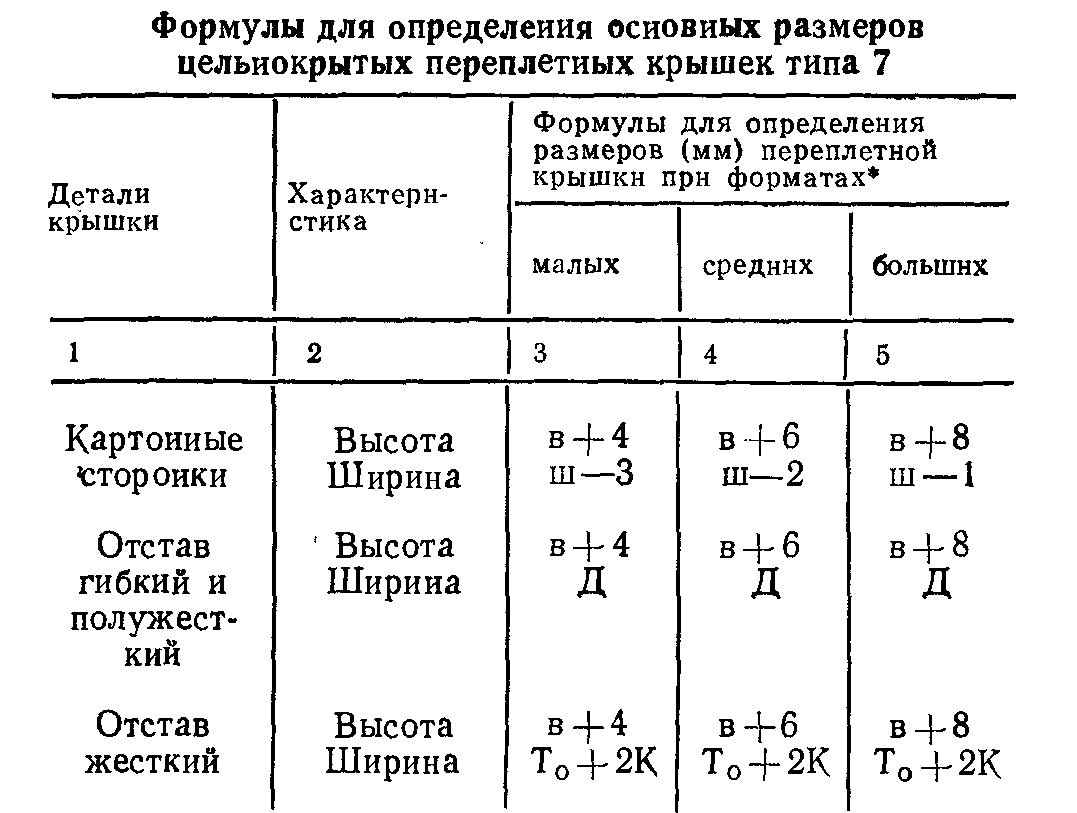 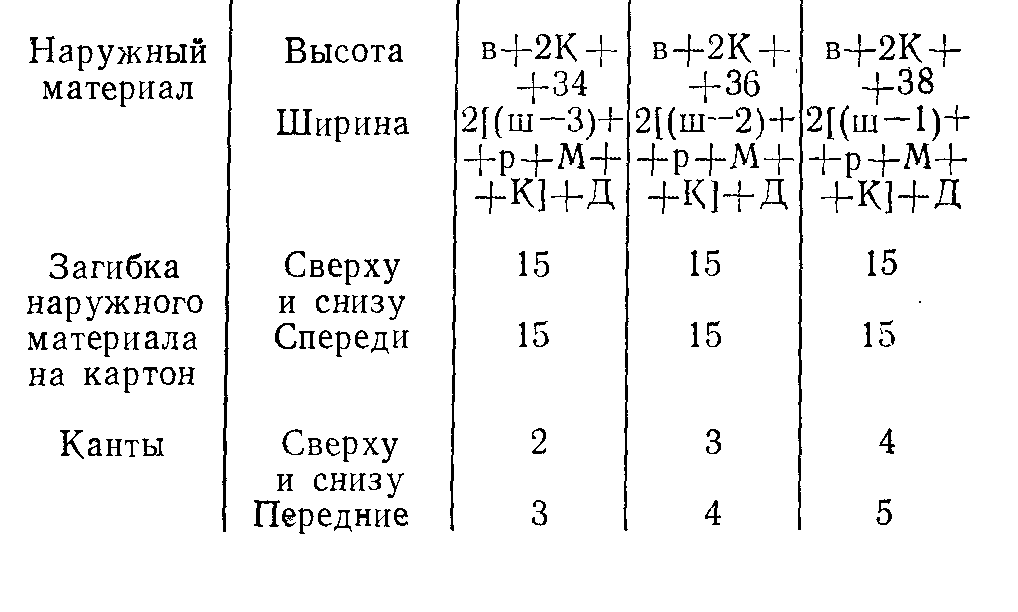 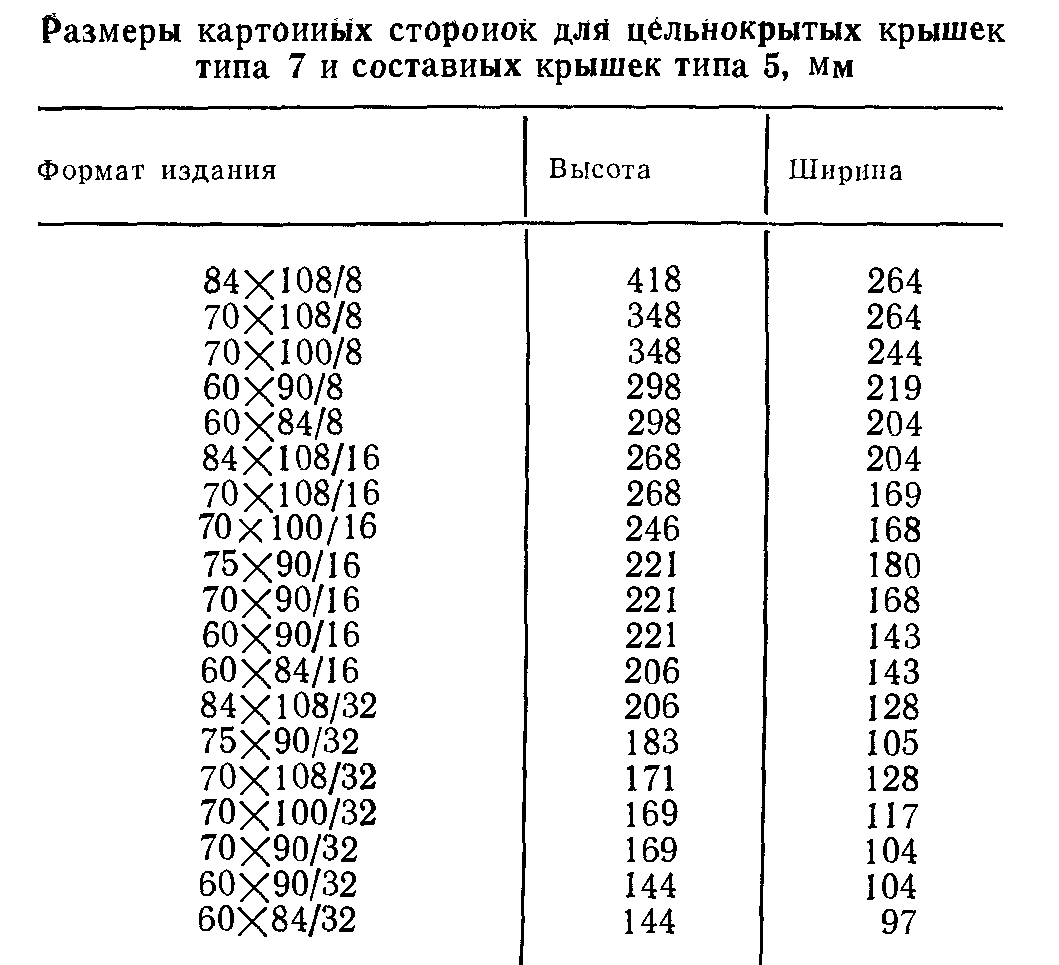 Выбор технологического маршрута изготовления крышки и оборудования по операциям:Выбор основных материалов:Отстав-бумага обложечная массой 120 г/м2 в соответствии с «Технологическими инструкциями»Картон марки А толщиной 3 мм в соответствии с «Технологическими инструкциями»Покровный материал:Бумага обложечная 120г/м2 с припрессованной плёнкой в соответствии с «Технологическими инструкциями»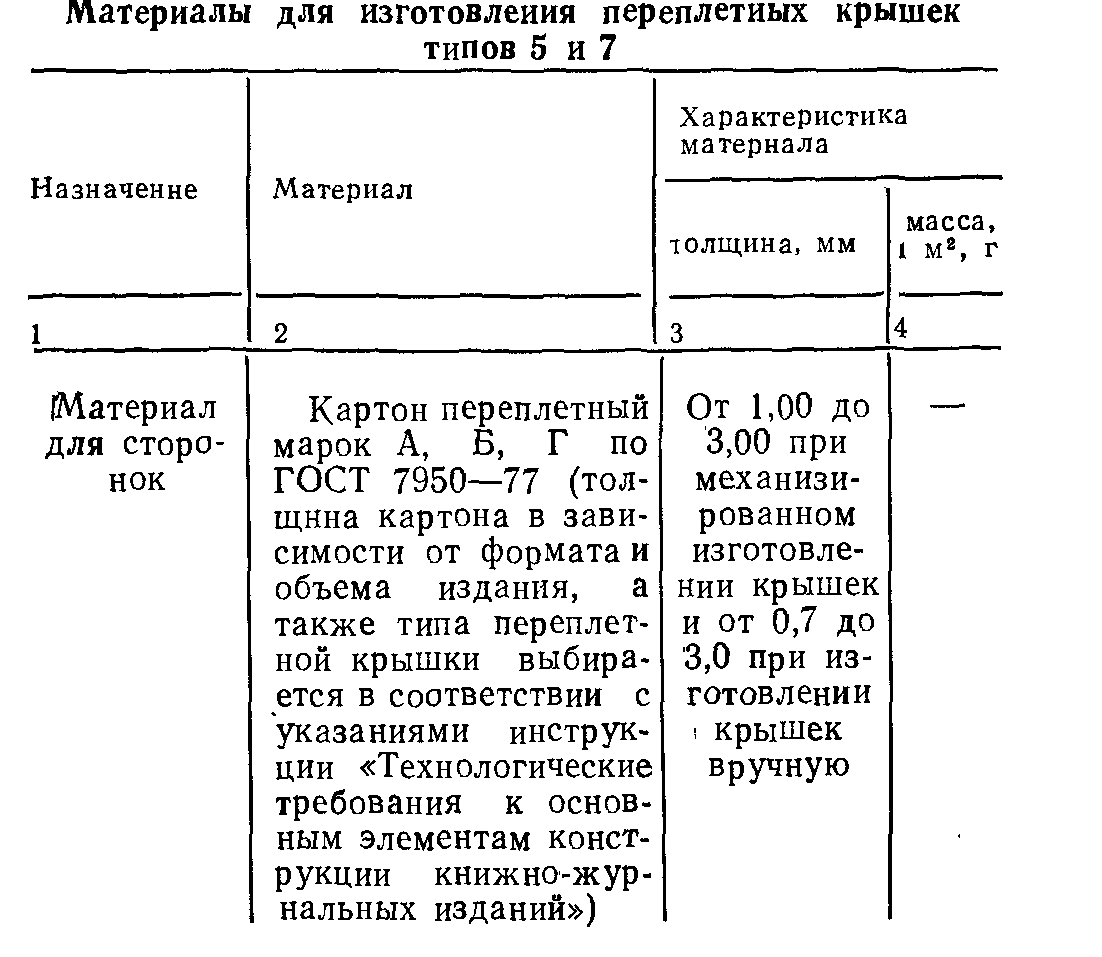 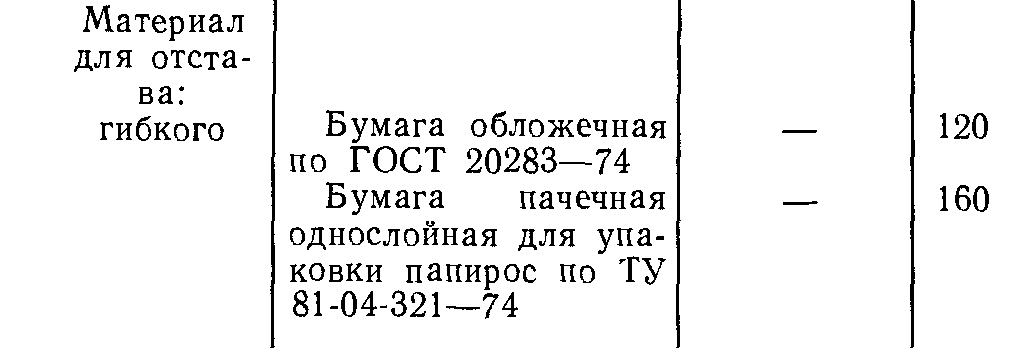 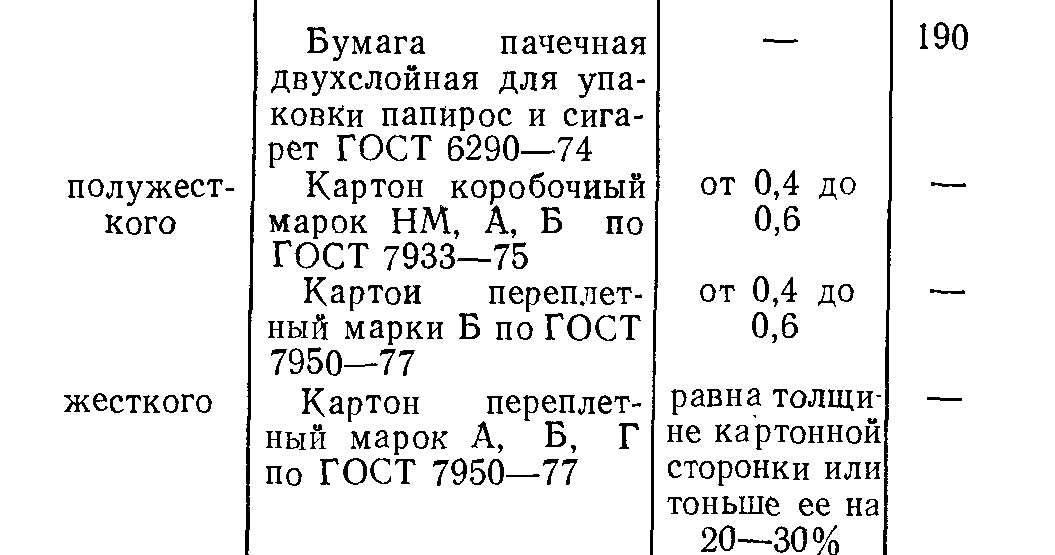 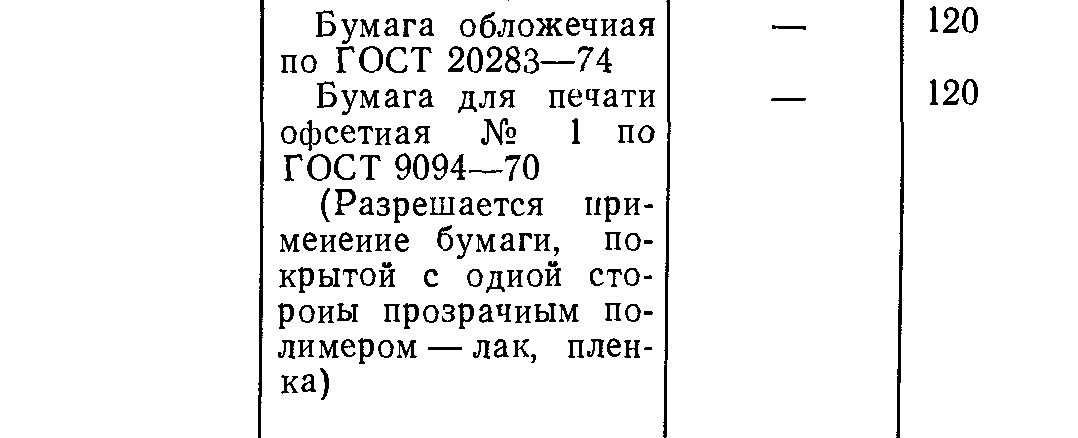 Контроль качества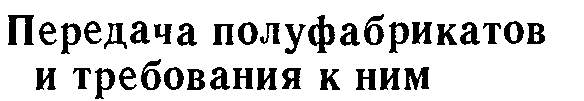 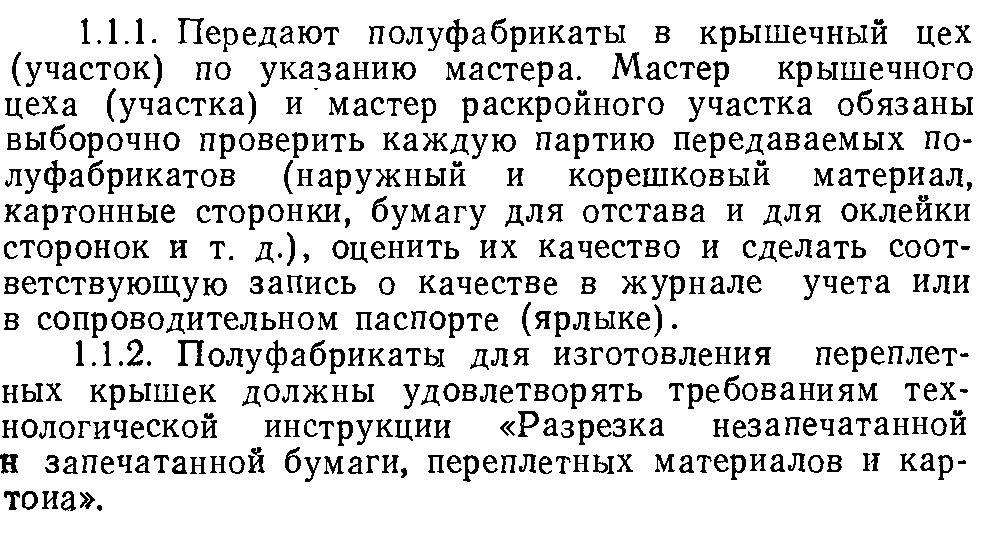 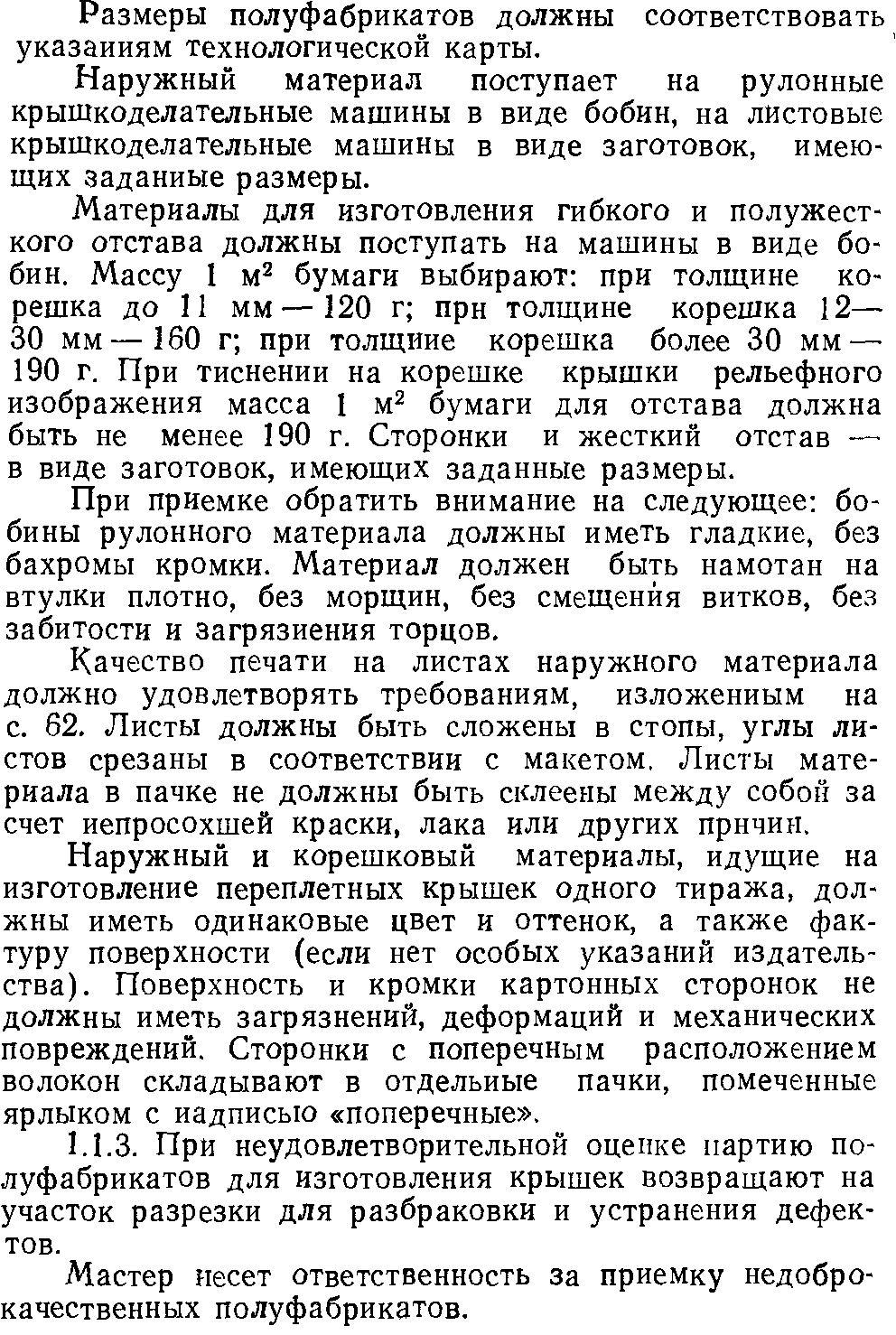 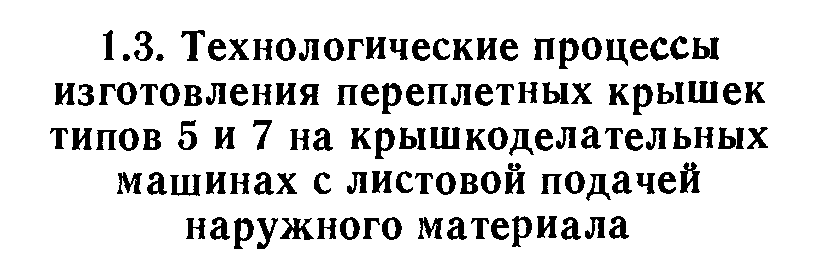 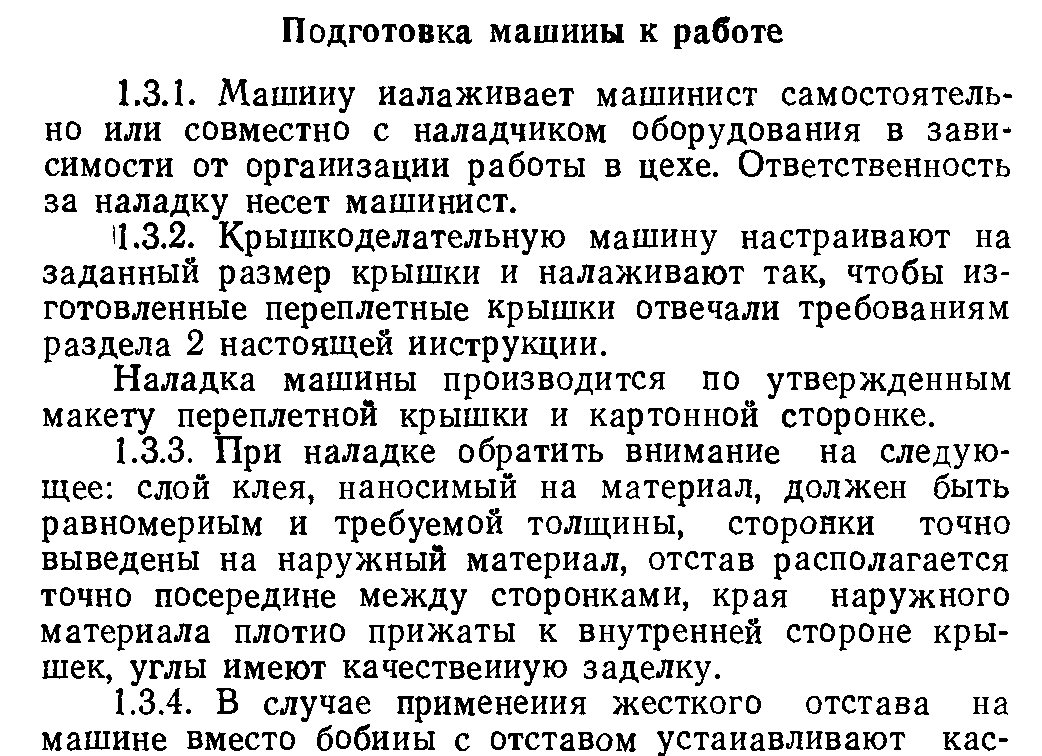 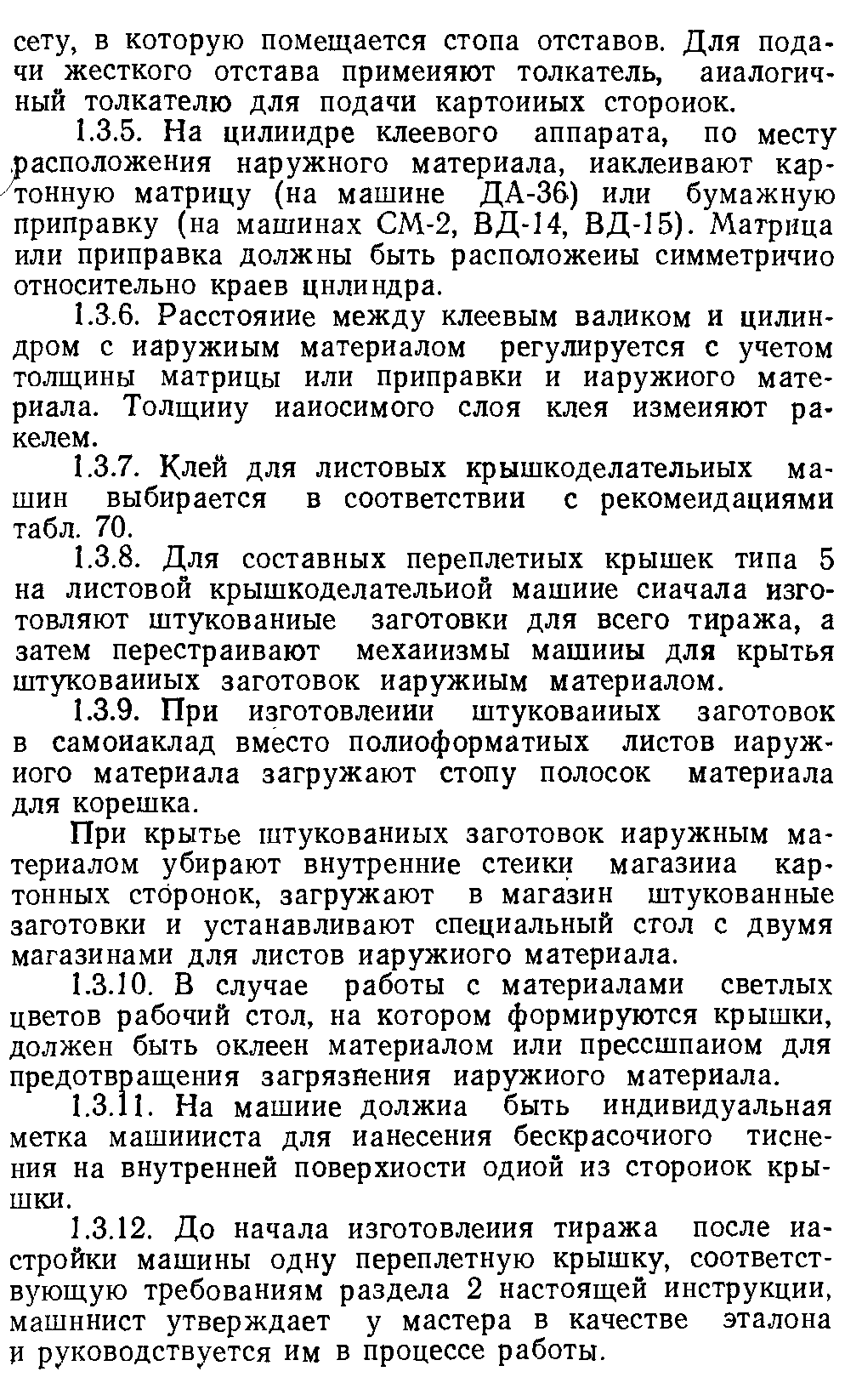 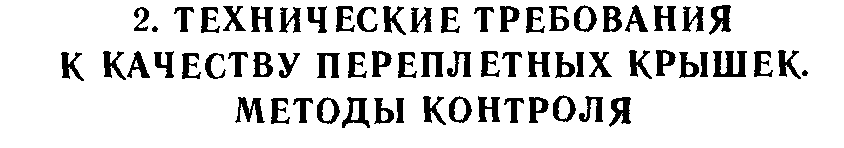 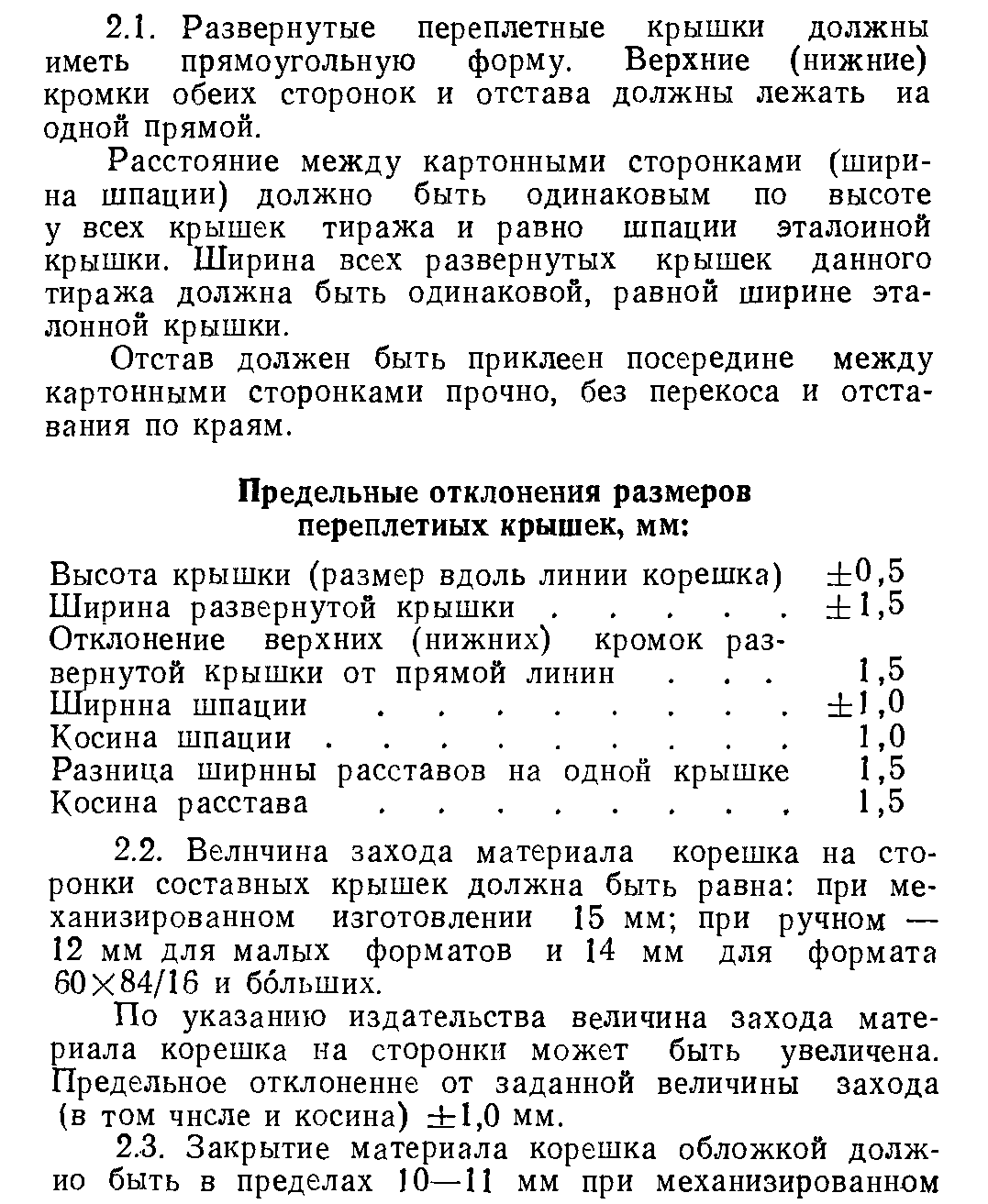 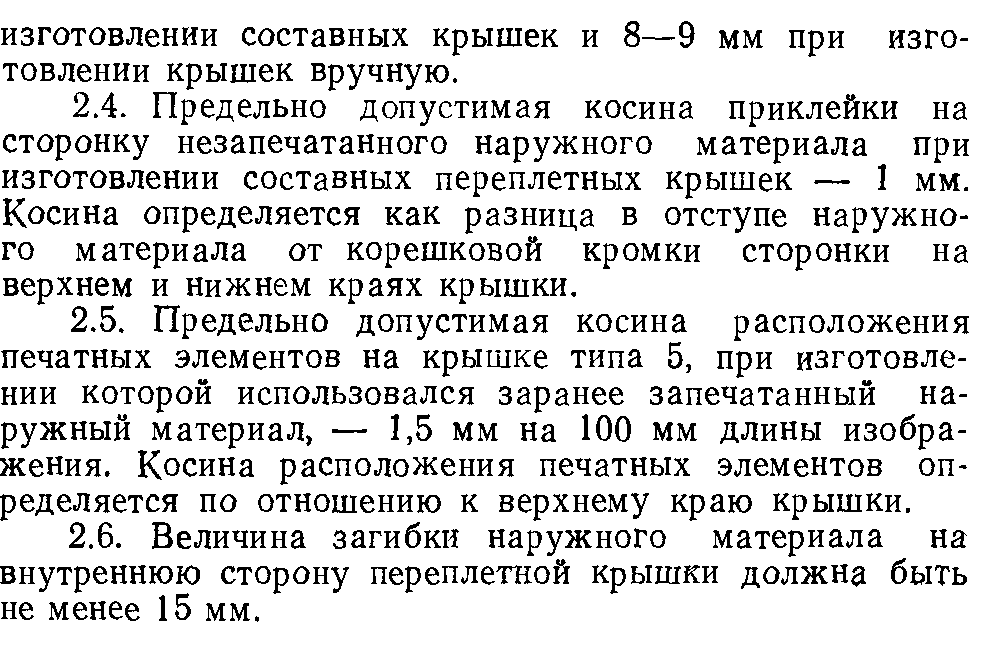 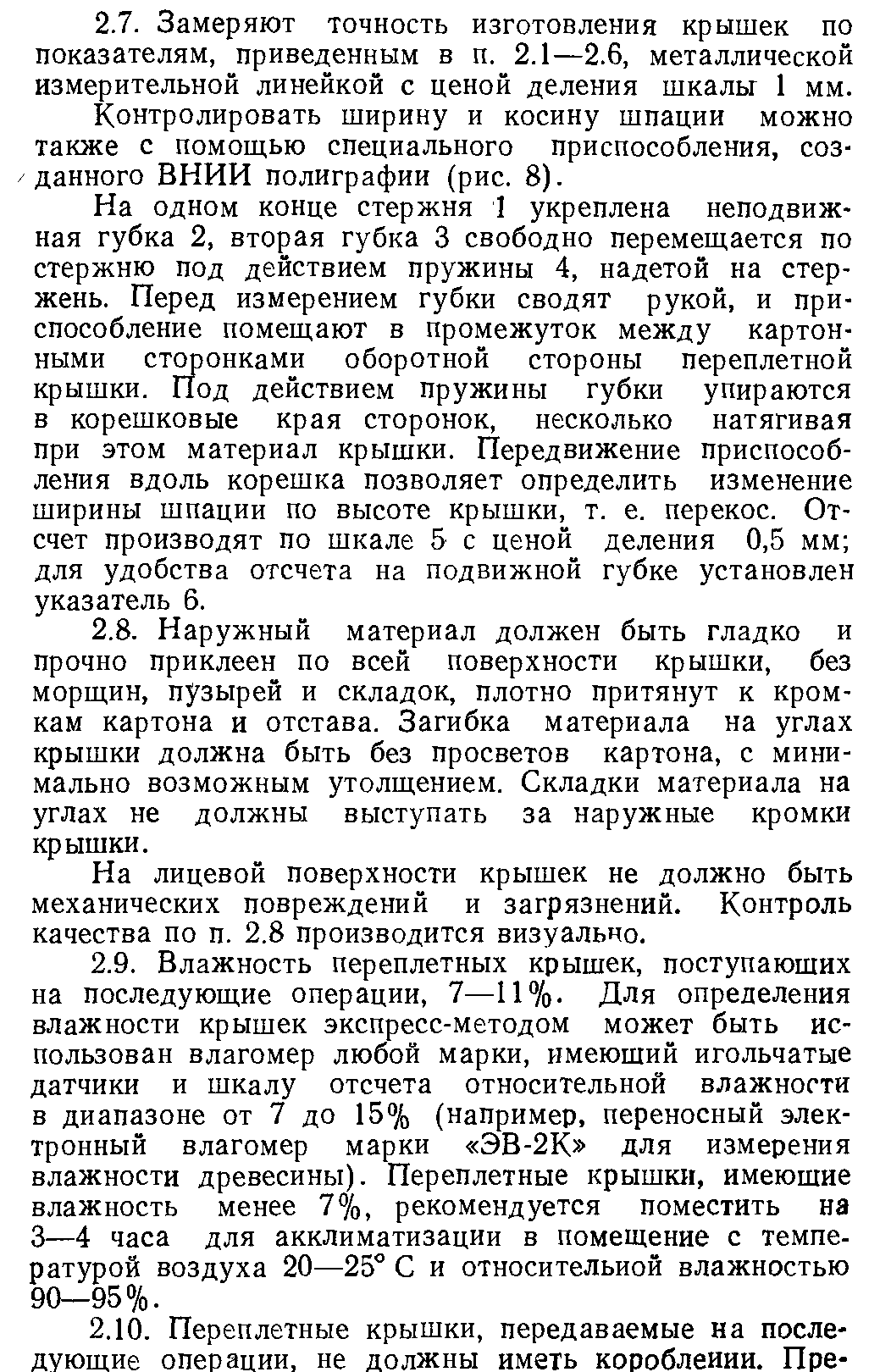 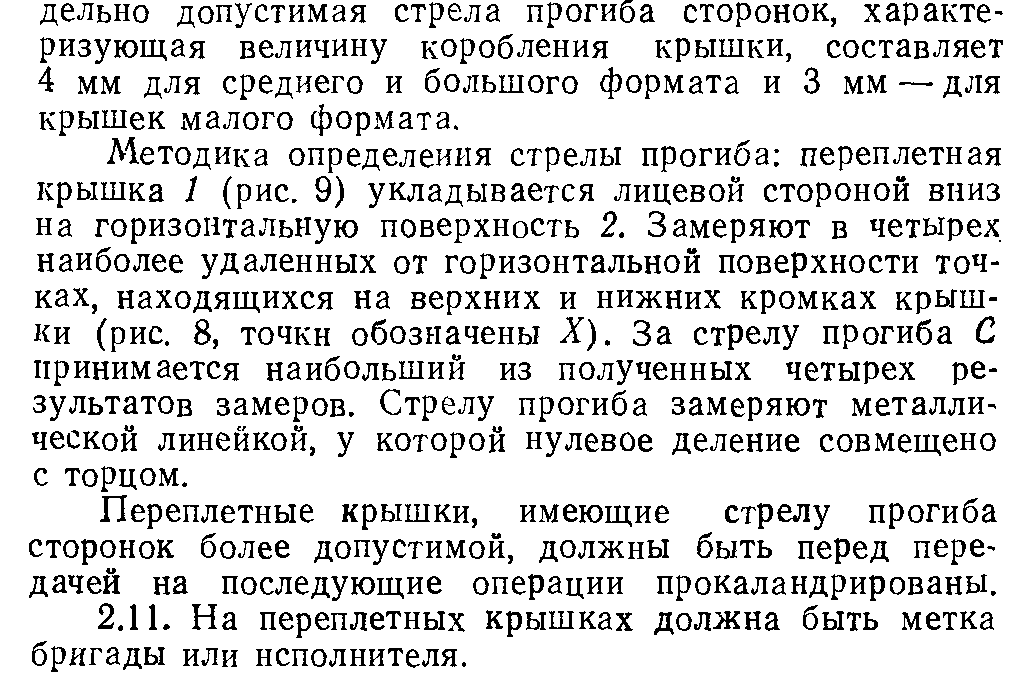 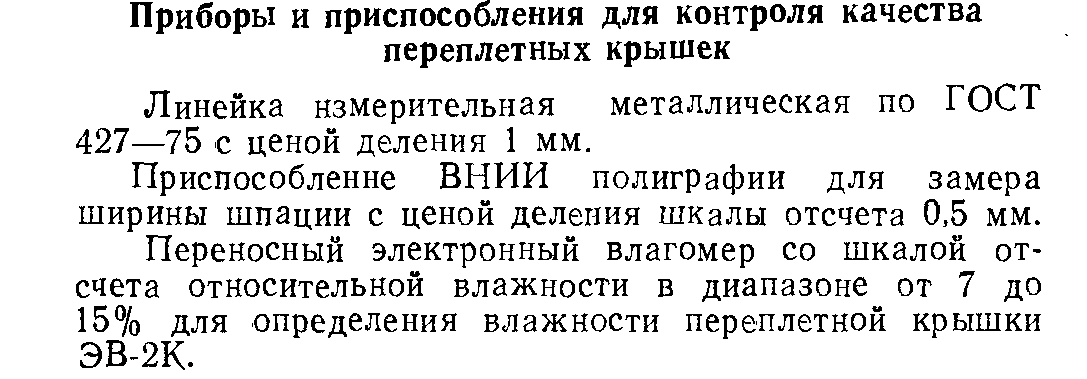 Основные виды дефектов и способы их устранения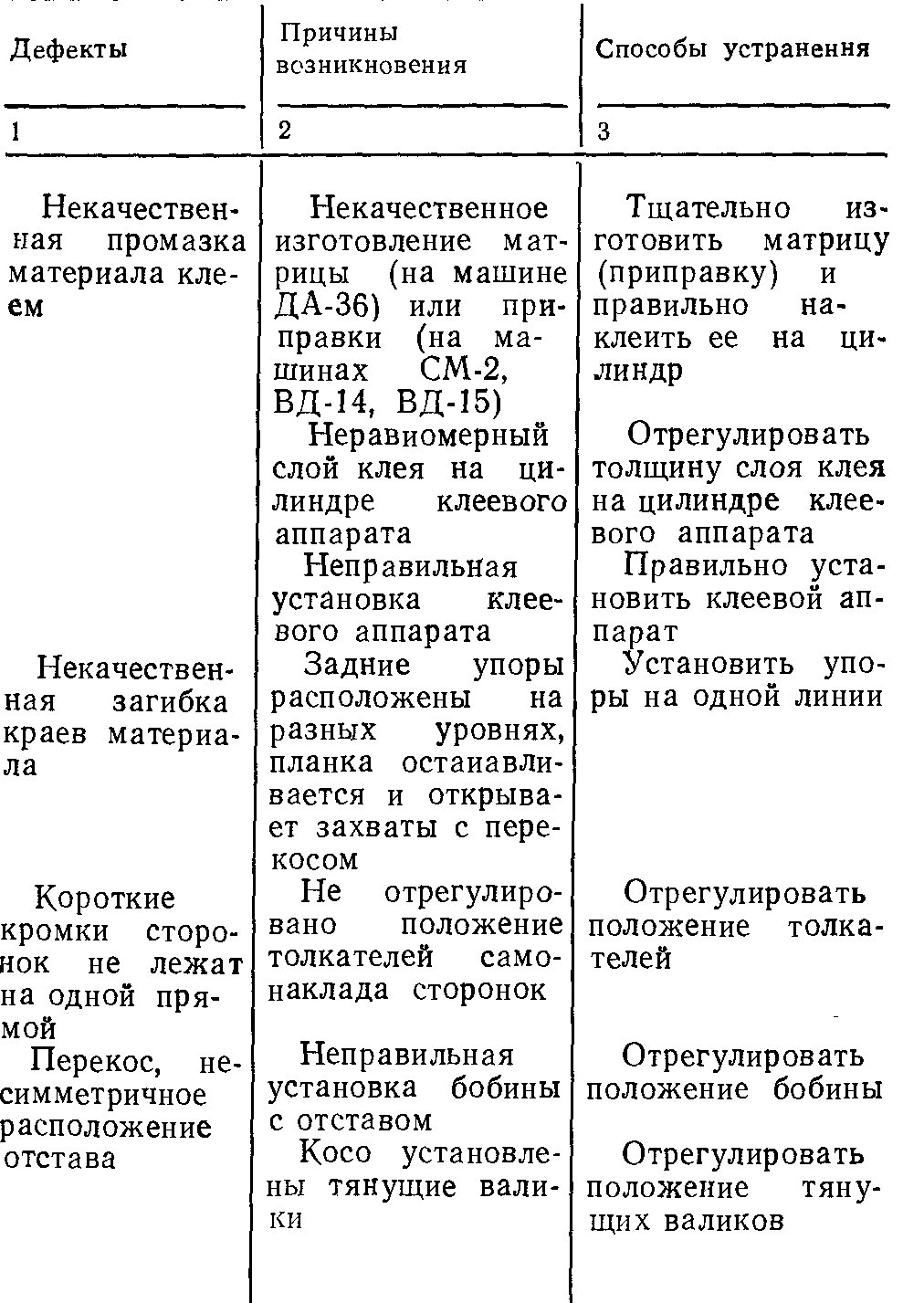 3. Контроль приобретения практического опыта4. Задания для оценки освоения умений и усвоения знаний	Для оценки усвоения знаний используется тест, представляющий собой перечень вопросов, включающий задания с выбором ответа (с одним или несколькими правильными ответами), задания  на установление соответствия. Для оценки освоения умений используются задания для выполнения и защиты практических  работ. ПРИЛОЖЕНИЕ 1.Форма аттестационного листа по практике(заполняется на каждого обучающегося)аттестационный лист по практике_________________________________________________________________,ФИОобучающийся(аяся) на ___2__ курсе специальности СПО 261701 «Полиграфическое производство»успешно прошел(ла) производственную практику по профессиональному модулю «Выполнение работ по рабочей профессии 16519 «Переплётчик»»в объеме   часа   с «___»_____20__ г. по «___»_______20__ г.в организации _______________________________________________________________________________________________________________________наименование организации, юридический адресВиды и качество выполнения работХарактеристика профессиональной деятельности  обучающегося во время производственной практики ___________________________________________________________________________________________________________________________________________________________________________________________________Дата «___»._______.20___ 			 Подпись руководителя практики ___________________/ ФИО, должностьПодпись ответственного лица организации (базы практики)___________________/ ФИО, должностьПРИЛОЖЕНИЕ 2.Оценочная ведомость по профессиональному модулюоценочная ведомость по профессиональному модулю          МДК 01.05 Наукоемкие технологии в машиностроении код и наименованиепрофессионального модуляФИО ____________________________________________________________обучающийся на ___2____ курсе по специальности СПО _________________________________________________________________код и наименованиеосвоил(а) программу профессионального модуля «Наукоемкие технологии в машиностроении»в объеме час.с «__»._____.20__ г. по «___»._______.20__ г.Результаты промежуточной аттестации по элементам профессионального модуля (если предусмотрено учебным планом).Итоги экзамена (квалификационного) по профессиональному модулюДата ___.___.20___ 		Подписи членов экзаменационной комиссииПриложения:ОГБОУ СПО «СМОЛЕНСКИЙ ПРОМЫШЛЕННО- ЭКОНОМИЧЕСКИЙ КОЛЛЕДЖ»ОГБОУ СПО «СМОЛЕНСКИЙ ПРОМЫШЛЕННО- ЭКОНОМИЧЕСКИЙ КОЛЛЕДЖ»ОГБОУ СПО «СМОЛЕНСКИЙ ПРОМЫШЛЕННО- ЭКОНОМИЧЕСКИЙ КОЛЛЕДЖ»ОГБОУ СПО «СМОЛЕНСКИЙ ПРОМЫШЛЕННО- ЭКОНОМИЧЕСКИЙ КОЛЛЕДЖ»ОГБОУ СПО «СМОЛЕНСКИЙ ПРОМЫШЛЕННО- ЭКОНОМИЧЕСКИЙ КОЛЛЕДЖ»ОГБОУ СПО «СМОЛЕНСКИЙ ПРОМЫШЛЕННО- ЭКОНОМИЧЕСКИЙ КОЛЛЕДЖ»ОГБОУ СПО «СМОЛЕНСКИЙ ПРОМЫШЛЕННО- ЭКОНОМИЧЕСКИЙ КОЛЛЕДЖ»ОГБОУ СПО «СМОЛЕНСКИЙ ПРОМЫШЛЕННО- ЭКОНОМИЧЕСКИЙ КОЛЛЕДЖ»ОГБОУ СПО «СМОЛЕНСКИЙ ПРОМЫШЛЕННО- ЭКОНОМИЧЕСКИЙ КОЛЛЕДЖ»ОГБОУ СПО «СМОЛЕНСКИЙ ПРОМЫШЛЕННО- ЭКОНОМИЧЕСКИЙ КОЛЛЕДЖ»ОГБОУ СПО «СМОЛЕНСКИЙ ПРОМЫШЛЕННО- ЭКОНОМИЧЕСКИЙ КОЛЛЕДЖ»ОГБОУ СПО «СМОЛЕНСКИЙ ПРОМЫШЛЕННО- ЭКОНОМИЧЕСКИЙ КОЛЛЕДЖ»ОГБОУ СПО «СМОЛЕНСКИЙ ПРОМЫШЛЕННО- ЭКОНОМИЧЕСКИЙ КОЛЛЕДЖ»ОГБОУ СПО «СМОЛЕНСКИЙ ПРОМЫШЛЕННО- ЭКОНОМИЧЕСКИЙ КОЛЛЕДЖ»ОГБОУ СПО «СМОЛЕНСКИЙ ПРОМЫШЛЕННО- ЭКОНОМИЧЕСКИЙ КОЛЛЕДЖ»ОГБОУ СПО «СМОЛЕНСКИЙ ПРОМЫШЛЕННО- ЭКОНОМИЧЕСКИЙ КОЛЛЕДЖ»ОГБОУ СПО «СМОЛЕНСКИЙ ПРОМЫШЛЕННО- ЭКОНОМИЧЕСКИЙ КОЛЛЕДЖ»ОГБОУ СПО «СМОЛЕНСКИЙ ПРОМЫШЛЕННО- ЭКОНОМИЧЕСКИЙ КОЛЛЕДЖ»Профессиональные и общие компетенцииПоказатели оценки результатаСредства проверки(№№ заданий, место, время, условия их выполнения)123ПК 1.1. Фальцевать тетрадиСоответствие плотности затяжки фальца, последовательности страниц, ширины корешковых полей на смежных страницах эталону и технологическим инструкциям. Наличие перфорации в 3-х и 4-х сгибных тетрадях.Выполнение практических работ.Выполнение практических производственных заданий.Зачёты по каждому разделу МДК.Дифференцированный зачет по МДК.Комплексный экзамен по профессиональному модулю.ОК 2. Организовывать собственную деятельность, выбирать типовые методы и способы выполнения профессиональных задач, оценивать их эффективность и качество 1.Рациональное планирование и реализация профессиональных задач           2.Реализация алгоритма оценивания  качества Выполнение практических работ.Выполнение практических производственных заданий.Зачёты по каждому разделу МДК.Дифференцированный зачет по МДК.Комплексный экзамен по профессиональному модулю. 1.Рациональное планирование и реализация профессиональных задач           2.Реализация алгоритма оценивания  качества Выполнение практических работ.Выполнение практических производственных заданий.Зачёты по каждому разделу МДК.Дифференцированный зачет по МДК.Комплексный экзамен по профессиональному модулю.ПК 1.2. Комплектовать печатные изданияСоответствие  порядка и количества тетрадей эталону и технологическим инструкциям.Отсутствие грязных и повреждённых тетрадей.Соответствие плотности бумаги формату издания.Наличие метки на скомплектованных блоков.Выполнение практических работ.Выполнение практических производственных заданий.Зачёты по каждому разделу МДК.Дифференцированный зачет по МДК.Комплексный экзамен по профессиональному модулю.ОК 2. Организовывать собственную деятельность, выбирать типовые методы и способы выполнения профессиональных задач, оценивать их эффективность и качество 1.Рациональное планирование и реализация профессиональных задач           2.Реализация алгоритма оценивания  качестваВыполнение практических работ.Выполнение практических производственных заданий.Зачёты по каждому разделу МДК.Дифференцированный зачет по МДК.Комплексный экзамен по профессиональному модулю.ОК – 3. Принимать решения в стандартных и нестандартных ситуациях и нести за них ответственность.1.Грамотное выстраивание алгоритма  действий в  нестандартных ситуациях;  2.Предусматривает риски производственных ситуаций; Выполнение практических работ.Выполнение практических производственных заданий.Зачёты по каждому разделу МДК.Дифференцированный зачет по МДК.Комплексный экзамен по профессиональному модулю.ОК 4. Осуществлять поиск и использование информации, необходимой для эффективного выполнения профессиональных задач, профессионального и личностного развития. 1.Результативность поисковых запросов; 2.Результативность  анализа и синтеза информации; Выполнение практических работ.Выполнение практических производственных заданий.Зачёты по каждому разделу МДК.Дифференцированный зачет по МДК.Комплексный экзамен по профессиональному модулю. 1.Результативность поисковых запросов; 2.Результативность  анализа и синтеза информации; Выполнение практических работ.Выполнение практических производственных заданий.Зачёты по каждому разделу МДК.Дифференцированный зачет по МДК.Комплексный экзамен по профессиональному модулю.Выполнение практических работ.Выполнение практических производственных заданий.Зачёты по каждому разделу МДК.Дифференцированный зачет по МДК.Комплексный экзамен по профессиональному модулю.ПК 1.3. Скреплять печатные изданияВыбор скрепления в соответствии с типом издания. Технологичность скрепления печатных изданий в  соответствии с «Технологическими инструкциями по переплетно-брошюровочным процессам».Выполнение практических работ.Выполнение практических производственных заданий.Зачёты по каждому разделу МДК.Дифференцированный зачет по МДК.Комплексный экзамен по профессиональному модулю.ОК 2. Организовывать собственную деятельность, выбирать типовые методы и способы выполнения профессиональных задач, оценивать их эффективность и качество1.Рациональное планирование и реализация профессиональных задач           2.Реализация алгоритма оценивания  качества Выполнение практических работ.Выполнение практических производственных заданий.Зачёты по каждому разделу МДК.Дифференцированный зачет по МДК.Комплексный экзамен по профессиональному модулю.ОК – 3. Принимать решения в стандартных и нестандартных ситуациях и нести за них ответственность. 1.Грамотное выстраивание алгоритма  действий в  нестандартных ситуациях;    2.Предусматривает риски производственных ситуаций; Выполнение практических работ.Выполнение практических производственных заданий.Зачёты по каждому разделу МДК.Дифференцированный зачет по МДК.Комплексный экзамен по профессиональному модулю.ОК 4. Осуществлять поиск и использование информации, необходимой для эффективного выполнения профессиональных задач, профессионального и личностного развития. 1.Результативность поисковых запросов; 2.Результативность  анализа и синтеза информации; Выполнение практических работ.Выполнение практических производственных заданий.Зачёты по каждому разделу МДК.Дифференцированный зачет по МДК.Комплексный экзамен по профессиональному модулю.Выполнение практических работ.Выполнение практических производственных заданий.Зачёты по каждому разделу МДК.Дифференцированный зачет по МДК.Комплексный экзамен по профессиональному модулю.ПК 1.5 Присоединять дополнительные элементы к печатным изданиямТехнологичность присоединения дополнительных элементов к печатным изданиям в соответствии с «Технологическими инструкциями по переплетно-брошюровочным процессам».Выполнение практических работ.Выполнение практических производственных заданий.Зачёты по каждому разделу МДК.Дифференцированный зачет по МДК.Комплексный экзамен по профессиональному модулю.ОК 2. Организовывать собственную деятельность, выбирать типовые методы и способы выполнения профессиональных задач, оценивать их эффективность и качество1.Рациональное планирование и реализация профессиональных задач           2.Реализация алгоритма оценивания  качества Выполнение практических работ.Выполнение практических производственных заданий.Зачёты по каждому разделу МДК.Дифференцированный зачет по МДК.Комплексный экзамен по профессиональному модулю.ОК – 3. Принимать решения в стандартных и нестандартных ситуациях и нести за них ответственность.            1.Грамотное выстраивание алгоритма  действий в  нестандартных ситуациях;               2.Предусматривает риски производственных ситуаций; Выполнение практических работ.Выполнение практических производственных заданий.Зачёты по каждому разделу МДК.Дифференцированный зачет по МДК.Комплексный экзамен по профессиональному модулю.ОК 4. Осуществлять поиск и использование информации, необходимой для эффективного выполнения профессиональных задач, профессионального и личностного развития.             1.Результативность поисковых запросов;              2.Результативность  анализа и синтеза информации; Выполнение практических работ.Выполнение практических производственных заданий.Зачёты по каждому разделу МДК.Дифференцированный зачет по МДК.Комплексный экзамен по профессиональному модулю.             1.Результативность поисковых запросов;              2.Результативность  анализа и синтеза информации; Выполнение практических работ.Выполнение практических производственных заданий.Зачёты по каждому разделу МДК.Дифференцированный зачет по МДК.Комплексный экзамен по профессиональному модулю.ПК 1.6 Крыть печатные издания обложкамиТехнологичность крытья обложками в соответствии с «Технологическими инструкциями по переплетно-брошюровочным процессам».Выполнение практических работ.Выполнение практических производственных заданий.Зачёты по каждому разделу МДК.Дифференцированный зачет по МДК.Комплексный экзамен по профессиональному модулю.ПК 2.1 Изготавливать переплётные крышки 1.Технологичность изготовления переплетных крышек в соответствии с «Технологическими инструкциями по переплетно-брошюровочным процессам».Выполнение практических работ.Выполнение практических производственных заданий.Зачёты по каждому разделу МДК.Дифференцированный зачет по МДК.Комплексный экзамен по профессиональному модулю.ОК 2. Организовывать собственную деятельность, выбирать типовые методы и способы выполнения профессиональных задач, оценивать их эффективность и качество1.Рациональное планирование и реализация профессиональных задач           2.Реализация алгоритма оценивания  качества Выполнение практических работ.Выполнение практических производственных заданий.Зачёты по каждому разделу МДК.Дифференцированный зачет по МДК.Комплексный экзамен по профессиональному модулю.ОК – 3. Принимать решения в стандартных и нестандартных ситуациях и нести за них ответственность.  1.Грамотное выстраивание алгоритма  действий в  нестандартных ситуациях;    2.Предусматривает риски производственных ситуаций; Выполнение практических работ.Выполнение практических производственных заданий.Зачёты по каждому разделу МДК.Дифференцированный зачет по МДК.Комплексный экзамен по профессиональному модулю.ОК 4. Осуществлять поиск и использование информации, необходимой для эффективного выполнения профессиональных задач, профессионального и личностного развития.      1.Результативность поисковых запросов;              2.Результативность  анализа и синтеза информации; Выполнение практических работ.Выполнение практических производственных заданий.Зачёты по каждому разделу МДК.Дифференцированный зачет по МДК.Комплексный экзамен по профессиональному модулю.      1.Результативность поисковых запросов;              2.Результативность  анализа и синтеза информации; Выполнение практических работ.Выполнение практических производственных заданий.Зачёты по каждому разделу МДК.Дифференцированный зачет по МДК.Комплексный экзамен по профессиональному модулю.ПК 2.2 Вставлять блок в переплётную крышку Технологичность выполнения операций по вставке блока в  переплетную крышку в соответствии с «Технологическими инструкциями по переплетно-брошюровочным процессам».Выполнение практических работ.Выполнение практических производственных заданий.Зачёты по каждому разделу МДК.Дифференцированный зачет по МДК.Комплексный экзамен по профессиональному модулю.ПК 3.1 Лакировать печатные оттиски;       1.Правильный выбор лака.       2.Качество оттисков.       3.Качество лакирования.Выполнение практических работ.Выполнение практических производственных заданий.Зачёты по каждому разделу МДК.Дифференцированный зачет по МДК.Комплексный экзамен по профессиональному модулю.ОК 1. Понимать сущность и социальную значимость своей будущей профессии, проявлять к ней устойчивый интерес1.Рациональное планирование и реализация профессиональных задач           2.Реализация алгоритма оценивания  качестваВыполнение практических работ.Выполнение практических производственных заданий.Зачёты по каждому разделу МДК.Дифференцированный зачет по МДК.Комплексный экзамен по профессиональному модулю.ОК 2. Организовывать собственную деятельность, выбирать типовые методы и способы выполнения профессиональных задач, оценивать их эффективность и качество 1.Рациональность планирования и реализация профессиональной работы техника;  2.Реализация алгоритма оценивания  эффективности  и качества Выполнение практических работ.Выполнение практических производственных заданий.Зачёты по каждому разделу МДК.Дифференцированный зачет по МДК.Комплексный экзамен по профессиональному модулю. 1.Рациональность планирования и реализация профессиональной работы техника;  2.Реализация алгоритма оценивания  эффективности  и качества Выполнение практических работ.Выполнение практических производственных заданий.Зачёты по каждому разделу МДК.Дифференцированный зачет по МДК.Комплексный экзамен по профессиональному модулю.Выполнение практических работ.Выполнение практических производственных заданий.Зачёты по каждому разделу МДК.Дифференцированный зачет по МДК.Комплексный экзамен по профессиональному модулю.ПК 3.2 Ламинировать печатные оттиски; 1.Правильный выбор плёнки в соответствии с типом издания. .    2.Качество печати листовой продукции в соответствии с «Технологическими инструкциями по переплетно-брошюровочным процессам». 3.Качество припрессовки в соответствии с «Технологическими инструкциями по переплетно-брошюровочным процессам».ОК 2. Организовывать собственную деятельность, выбирать типовые методы и способы выполнения профессиональных задач, оценивать их эффективность и качество          1.Рациональность планирования и реализация профессиональной работы техника;            2.Реализация алгоритма оценивания  эффективности  и качества ОК – 3. Принимать решения в стандартных и нестандартных ситуациях и нести за них ответственность.            1.Грамотное выстраивание алгоритма  действий в  нестандартных ситуациях;               2.Предусматривает риски производственных ситуаций; ОК 4. Осуществлять поиск и использование информации, необходимой для эффективного выполнения профессиональных задач, профессионального и личностного развития. 1.Результативность поисковых запросов;  2.Результативность  анализа и синтеза информации; ПК 5.2 Выявлять брак полиграфической продукции на стадии послепечатных процессов; 1.  Соответствие продукции показателям качества по «Технологическим  инструкциям переплетно-брошюровочных процессов ».ОК 2. Организовывать собственную деятельность, выбирать типовые методы и способы выполнения профессиональных задач, оценивать их эффективность и качество1.Рациональное планирование и реализация профессиональных задач           2.Реализация алгоритма оценивания  качества ОК – 3. Принимать решения в стандартных и нестандартных ситуациях и нести за них ответственность.  1.Грамотное выстраивание алгоритма  действий в  нестандартных ситуациях;    2.Предусматривает риски производственных ситуаций; ОК 4. Осуществлять поиск и использование информации, необходимой для эффективного выполнения профессиональных задач, профессионального и личностного развития.  1.Результативность поисковых запросов;  2.Результативность  анализа и синтеза информации; ПК 5.3 Использовать нормативно-техническую и технологическую документацию послепечатного производства 1.Грамотный выбор параметров технологической операции.ОК 2. Организовывать собственную деятельность, выбирать типовые методы и способы выполнения профессиональных задач, оценивать их эффективность и качество1.Рациональное планирование и реализация профессиональных задач           2.Реализация алгоритма оценивания  качества ОК – 3. Принимать решения в стандартных и нестандартных ситуациях и нести за них ответственность.  1.Грамотное выстраивание алгоритма  действий в  нестандартных ситуациях;    2.Предусматривает риски производственных ситуаций; ОК 4. Осуществлять поиск и использование информации, необходимой для эффективного выполнения профессиональных задач, профессионального и личностного развития. 1.Результативность поисковых запросов; 2.Результативность  анализа и синтеза информации; Иметь практический опытВиды работ на производственной практике и требования к их выполнению12Выполнять работы по профессии «Переплётчик»:Фальцовка  тетрадей Комплектовка  печатных изданийСкрепление  печатных блоков;Присоединение  дополнительных элементов к печатным изданиям;Крытье печатных изданий обложкамиИзготовление переплётных крышекЛаминирование  печатных оттисковВыявление брака полиграфической продукции на стадии послепечатных процессов;Использование нормативно-технической и технологической документации послепечатного производстваВиды работ: Изготовление простых и сложных тетрадейВыявление бракаТребования:-Соответствие плотности затяжки фальца, последовательности страниц. ширины корешковых полей на смежных страницах эталону и технологическим инструкциям.  - соблюдение правил техники безопасности и СаНПиН- эксплуатация оборудования в соответствии с инструкциейВыбор :-технологического маршрута изготовления полуфабриката;- рациональный выбор основного   и вспомогательного  оборудования- правильный выбор  технологических режимов-  заполнение технологической документации Виды работ: Комплектовка издания в зависимости от вида продукции вкладкой или подборкой;Требования:-Соответствие  порядка и количества тетрадей эталону и технологическим инструкциям.-Отсутствие грязных и повреждённых тетрадей.-Соответствие плотности бумаги формату издания.-Наличие метки на скомплектованных блоков- соблюдение правил техники безопасности и СаНПиН- эксплуатация оборудования в соответствии с инструкциейВыбор :-технологического маршрута изготовления полуфабриката;- рациональный выбор основного   и вспомогательного  оборудования- правильный выбор  технологических режимов-  заполнение технологической документации Виды работ:Скрепление блоков клеем и проволокойТребования:-Правильный выбор клея. -Одинаковая плотность бумаги для всех  обложек тиража.- Соответствие расположения скоб, их количества и качества загибки эталону . и технологическим инструкциям-Соответствие качества обрезки эталону и технологическим инструкциям- соблюдение правил техники безопасности и СаНПиН- эксплуатация оборудования в соответствии с инструкциейВыбор :-технологического маршрута изготовления полуфабриката;- рациональный выбор основного   и вспомогательного  оборудования- правильный выбор  технологических режимов-  заполнение технологической документации Виды работ Присоединение к тетрадям форзацев, приклеек,  вклеек;Требования-Точность и правильность приклейки форзацев, приклеек и вклеек.-Правильность выполнения роспуска форзацев в соответствии с форматом.Правильность приклейки фронтисписов и деталей на высокогладких бумагах.  Наличие цветной метки на           приклейках.- соблюдение правил техники безопасности и СаНПиН- эксплуатация оборудования в соответствии с инструкциейВыбор :-технологического маршрута изготовления полуфабриката;- рациональный выбор основного   и вспомогательного  оборудования- правильный выбор  технологических режимов-  заполнение технологической документации Виды работ: Раскрой,биговка обложек,рытьё изданий обложками;Требования:-Правильный выбор клея. -Одинаковая плотность бумаги для всех  обложек тиража.- Соответствие расположения скоб, их количества и качества загибки эталону и технологическим инструкциям.-Соответствие качества обрезки эталону и технологическим инструкциям.- соблюдение правил техники безопасности и СаНПиН- эксплуатация оборудования в соответствии с инструкцией    Выбор :-технологического маршрута изготовления полуфабриката;- рациональный выбор основного   и вспомогательного  оборудования- правильный выбор  технологических режимов-  заполнение технологической документации Виды работ:Раскрой сторонок, отстава,покровных материалов, изготовление переплётных крышек.Требования  -Правильный выбор материала для отстава и картонных сторонок - Качественная печать на листах наружного материала.- Правильный выбор клея.- Сооответствие крышки эталону.- соблюдение правил техники безопасности и СаНПиН- эксплуатация оборудования в соответствии с инструкциейВыбор :-технологического маршрута изготовления полуфабриката;- рациональный выбор основного   и вспомогательного  оборудования- правильный выбор  технологических режимов-  заполнение технологической документации Виды работ:Ламинирование оттисковТребования-Правильный выбор плёнки..Качество оттисков. -Качество припрессовки.- соблюдение правил техники безопасности и СаНПиН- эксплуатация оборудования в соответствии с инструкциейВыбор :-технологического маршрута изготовления полуфабриката;- рациональный выбор основного   и вспомогательного  оборудования- правильный выбор  технологических режимов-  заполнение технологической документации Виды работ:Контроль готовой продукции с помощью измерительного оборудования.Требования        -Правильный выбор приборов контроля качества.   -Соответствие продукции показателям качества.- соблюдение правил техники безопасности и СаНПиН- эксплуатация оборудования в соответствии с инструкциейВыбор :-технологического маршрута изготовления полуфабриката;- рациональный выбор основного   и вспомогательного  оборудования- правильный выбор  технологических режимов-  заполнение технологической документации Виды работ:Фальцовка, комплектовка, приклейка. изготовление крышек, ламинирование.Требования 1.Верный выбор технологического маршрута изготовления издания. 2.Умение пользоваться справочной литературой.  3.Выбор оборудования в соответствии с технологическим процессом.- соблюдение правил техники безопасности и СаНПиН- эксплуатация оборудования в соответствии с инструкциейВыбор :-технологического маршрута изготовления полуфабриката;- рациональный выбор основного   и вспомогательного  оборудования- правильный выбор  технологических режимов-  заполнение технологической документации ;Освоенные умения, усвоенные знанияПоказатели оценки результата12Освоенные умения:выполнение основных технологических операций;- соблюдение технологической последовательности операции  в соответствии с «Технологическими инструкциями для переплётно-брошюровочных работ»;- соблюдение требований к выполнению  качественной и количественной  оценки  конструкции детали издания; составление технологического маршрута изготовления операции;- соблюдение технологической последовательности разработки маршрута технологической операции;-правильность оформления технологической документации в соответствии с ЕСТД выбор технологического оснащения технологических операций;- точность выбора технологического оснащения для выполнения технологических операций  выбор основных материалов;- соответствие выбранных материалов «Технологическим инструкциям для переплётно-брошюровочных работ»; выполнение расчётов деталей издания-точность в проведении расчетов деталей издания усвоенные знания:- знание теоретических основ выполнения переплётно-брошюровочных работ;-раскрывает основные понятия и определения по технологии переплётно-брошюровочных процессов;- знание технологического оборудования для выполнения операций; - соотносит виды оборудования правильно с технологической операцией.- четко излагает алгоритм выбора технологического оснащения  ТП в соответствии с маршрутом.- знание показателей качества продукции-правильно указывает показатели качества выполненной операции;-соотносит методы контроля с показателями качества продукцииЭлементы модуля, профессиональный модульФормы промежуточной аттестации12МДК 04.01.Организация и реализации профессиональной деятельности переплетчикаэкзаменУПДифференцированный зачетПМЭкзамен (квалификационный)Номер и краткое содержание заданияОцениваемые компетенцииПоказатели оценки результата (требования к выполнению задания)Изготовьте переплётную крышку тип 7ПК 2.1 ПК 5.2.ПК5.3.ОК 1-ОК 8- умение грамотно читать  техническое задание;- правильность составления маршрута изготовления крышки;- правильность выбора материалов и оборудования;- качество выполненной операции;Выполните расчёт размеров переплётной крышкиПК2.1- правильность выполнения расчётов в соответствии с нормативами технической литературы- правильность использования формул для проведения расчетов№ОперацияОборудование1.Резка отставаОдноножевая резальная машина2.Резка картонных сторонокКартонорезальная машина3.Резка покровного материалаОдноножевая резальная машина4.Изготовление переплётной крышкиЛистовая крышкоделательная машинаТребования к практическому опыту и коды формируемых профессиональных компетенцийКоды и наименование формируемых профессиональных, общих компетенций, умений Виды и объем работ на производственной практике, требования к их выполнению Документ, подтверждающий качество выполнения работ1234ПК 1.1. Фальцевать тетрадиПК 1.2. Комплектовать печатные изданияПК 1.3. Скреплять печатные изданияПК 1.5 Присоединять дополнительные элементы к печатным изданиямПК 1.6 Крыть печатные издания обложкамиПК 2.1 Изготавливать переплётные крышкиПК 2.2 Вставлять блок в переплётную крышкуПК 3.1 Лакировать печатные оттиски;ПК 5.2 Выявлять брак полиграфической продукции на стадии послепечатных процессовПК 5.3 Использовать нормативно-техническую и технологическую додокументацию послепечатного производстваПК 1.1. Фальцевать тетрадиПК 1.2. Комплектовать печатные изданияПК 1.3. Скреплять печатные изданияПК 1.5 Присоединять дополнительные элементы к печатным изданиямПК 1.6 Крыть печатные издания обложкамиПК 2.1 Изготавливать переплётные крышкиПК 2.2 Вставлять блок в переплётную крышкуПК 3.1 Лакировать печатные оттиски;ПК 5.2 Выявлять брак полиграфической продукции на стадии послепечатных процессовПК 5.3 Использовать нормативно-техническую и технологическую додокументацию послепечатного производстваОК 1. Понимать сущность и социальную значимость своей будущей профессии,  проявлять к ней устойчивый интерес ОК 2.Организовывать собственную деятельность, определять методы и способы выполнения профессиональных задач, оценивать их эффективность и качество.ОК 3. Принимать решения в стандартных и нестандартных ситуациях и нести за них ответственностьОК 4. Осуществлять поиск и использование информации, необходимой для эффективного выполнения  профессиональных задач, профессионального и личностного развитияОК 5. Использовать информационно-коммуникационные технологии для совершенствования профессиональной деятельностиОК 6. Работать в коллективе и команде, эффективно общаться с коллегами, руководством, потребителямиОК 7. Брать на себя ответственность за работу членов команды (подчиненных),  за результат выполнения заданийОК 8. Самостоятельно определять задачи профессионального и личностного развития, заниматься самообразованием, осознанно планировать повышение квалификацииОК 9. Ориентироваться в условиях частой смены технологий в профессиональной деятельностиВиды работ:Изготовление простых и сложных тетрадей;Присоединение к ним форзацев, приклеек,  вклеек;Комплектовка издания в зависимости от вида продукции вкладкой или подборкой;Крытьё изданий обложками;Изготовление переплётных крышек различных видов;Обработка блоков и вставка их в переплётную крышку;Лакирование оттисков различными видами лака;Ламинирование оттисков на оборудовании;Выявление брака.Выполнение работ на поточном и операционном оборудованииТребования:Знание:- основных видов форзацев и их применение;-видов скрепления блоков;-видов корешков сшитого блока;-типы обложек и типы переплётных крышек;-  состава и  свойств материалов.Выбор :-технологического маршрута изготовления полуфабриката;- рациональный выбор основного   и вспомогательного  оборудования- правильный выбор  технологических режимов-  заполнение технологической документации ;- соблюдение правил техники безопасности и СаНПиН- эксплуатация оборудования в соответствии с инструкциейВиды и объем работ, выполненных обучающимся во время практикиКачество выполнения работ в соответствии с технологией и (или) требованиями организации, в которой проходила практикаВиды работ:Изготовление простых и сложных тетрадей;Присоединение к ним форзацев, приклеек,  вклеек;Комплектовка издания в зависимости от вида продукции вкладкой или подборкой;Крытьё изданий обложками;Изготовление переплётных крышек различных видов;Обработка блоков и вставка их в переплётную крышку;Лакирование оттисков различными видами лака;Ламинирование оттисков на оборудовании;Выявление брака.Выполнение работ на поточном и операционном оборудованииЭлементы модуля(код и наименование МДК, код практик)Формы промежуточной аттестацииОценкаМДК.04.01 Организация и реализация профессиональной деятельностиМДК.04.01 Организация и реализация профессиональной деятельностиКоды проверяемых компетенцийПоказатели оценки результатаОценка (да / нет)ПК 1.1. Фальцевать тетради1.Соответствие плотности затяжки фальца, последовательности страниц. ширины корешковых полей на смежных страницах эталону.2. Наличие перфорации в 3-х и 4-х сгибных тетрадях.ПК 1.2. Комплектовать печатные издания1.Соответствие  порядка и количества тетрадей эталону.      2.Отсутствие грязных и повреждённых тетрадей.      3.Соответствие плотности бумаги формату издания.      4.Наличие метки на скомплектованных блоков.ПК 1.3. Скреплять печатные издания1.Соответствие наладки оборудования плотному шитью блоков, получению клеевой полоски и марлевых клапанов соответствующей ширины .2.Соответствие количества и вида стежков формату издания.     3.Правильный выбор клея.4. Одинаковая плотность бумаги для всех  обложек тиража.5. Соответствие расположения скоб, их количества и качества загибки эталону.6.Соответствие качества обрезки эталону.ПК 1.5 Присоединять дополнительные элементы к печатным изданиям1.Точность и правильность приклейки форзацев, приклеек и вклеек.      2.Правильность выполнения роспуска форзацев в соответствии с форматом.       3.Правильность приклейки фронтисписов и деталей на высокогладких бумагах.        4.Наличие цветной метки на           приклейках.ПК 1.6 Крыть печатные издания обложками1.Правильный выбор клея.      2. Одинаковая плотность бумаги для всех  обложек тиража.      3. Соответствие расположения скоб, их количества и качества загибки эталону.       4.Соответствие качества обрезки эталону.ПК 2.1 Изготавливать переплётные крышки       1.Правильный выбор мате    риала для отстава.       2.Качественная печать на листах наружного материала.       3.Правильный выбор клея.       4..Сооответствие крышки эталону.ПК 2.2 Вставлять блок в переплётную крышку       1.Соответствие книжного блока переплётной крышке.       2.Верные размеры кантов.       3.Правильность приклейки форзацев и марлевых клапанов.        4.Качественная обрезка блоков.        5.Наличие метки.ПК 3.1 Лакировать печатные оттиски;       1.Правильный выбор лака.       2.Качество оттисков.       3.Качество лакирования.ПК 3.2 Ламинировать печатные оттиски;       1.Правильный выбор плёнки.       2.Качество оттисков.       3.Качество припрессовки.ПК 5.2 Выявлять брак полиграфической продукции на стадии послепечатных процессов;        1.Правильный выбор приборов контроля качества.        2.Соответствие продукции показателям качества.ПК 5.3 Использовать нормативно-техническую и технологическую документацию послепечатного производства1.Работа со справочной и нормативной литературой.2.Расчёт параметров полуфабрикатов.ОК 1. Понимать сущность и социальную значимость своей будущей профессии, проявлять к ней устойчивый интерес-участие в мероприятиях, посвященных профессиональной деятельности;-правильность изложения сущности, особенностей и задачь деятельности техникаОК 2. Организовывать собственную деятельность, выбирать типовые методы и способы выполнения профессиональных задач, оценивать их эффективность и качество- рациональность планирования и реализация профессиональной работы техника; - реализация алгоритма оценивания  эффективности  и качества ОК – 3. Принимать решения в стандартных и нестандартных ситуациях и нести за них ответственность.- грамотное выстраивание алгоритма  действий в  нестандартных ситуациях;  -предусматривает риски производственных ситуаций; ОК 4. Осуществлять поиск и использование информации, необходимой для эффективного выполнения профессиональных задач, профессионального и личностного развития.- результативность поисковых запросов;-результативность  анализа и синтеза информации; ОК 5. Использовать информационно-коммуникационные технологии для совершенствования профессиональной деятельности- рациональность выбора и использования ИКТ в соответствии с поставленными целями; ОК 6. Работать в коллективе и команде, эффективно общаться с коллегами, руководством, потребителями- установление контакта с членами команды;-влияние на принятие решения ;ОК 7. Брать на себя ответственность за работу членов команды (подчиненных),  за результат выполнения заданий.- оптимальное определение цели и ролей деятельности подчиненных;-владение алгоритмом контроля деятельности подчиненных; -взятие на себя ответственности за работу членов команды;ОК 8. Самостоятельно определять задачи профессионального и личностного развития, заниматься самообразованием, осознанно планировать повышение квалификации- целенаправленное занятие   самообразованием;-систематически осознанное   повышение   квалификации.РАССМОТРЕНОкафедрой «Технологии машиностроения»Протокол №__________«___»_________2013г.Декан___________Экзаменационный   БИЛЕТ № 1                       По МДК 04.01  Выполнение работ по рабочей профессии               16519 «Переплетчик»Спец. 261701 «Полиграфическое производство»УТВЕРЖДАЮЗам. директора  по УМРСудденкова Н.В._________________«___» _______ 2013г      ПК 1.1Фальцевать тетради    Издание форматом 60х90/16 содержит 32 п.л.тираж 14500 экз.1. Рассчитайте размеры полуфабрикатов(тетрадей).2.Выберите способ фальцовки.3.Выберите материалы, обоснуйте выбор.4.Выполните операцию. Укажите оборудование.5.Выполните контроль качества п/ф по показателям.      ПК 1.1Фальцевать тетради    Издание форматом 60х90/16 содержит 32 п.л.тираж 14500 экз.1. Рассчитайте размеры полуфабрикатов(тетрадей).2.Выберите способ фальцовки.3.Выберите материалы, обоснуйте выбор.4.Выполните операцию. Укажите оборудование.5.Выполните контроль качества п/ф по показателям.      ПК 1.1Фальцевать тетради    Издание форматом 60х90/16 содержит 32 п.л.тираж 14500 экз.1. Рассчитайте размеры полуфабрикатов(тетрадей).2.Выберите способ фальцовки.3.Выберите материалы, обоснуйте выбор.4.Выполните операцию. Укажите оборудование.5.Выполните контроль качества п/ф по показателям.Преподаватель: Саутенкова А.И. ________________________Преподаватель: Саутенкова А.И. ________________________Преподаватель: Саутенкова А.И. ________________________РАССМОТРЕНОкафедрой «Технологии машиностроения»Протокол №__________«___»_________2013г.Декан___________Экзаменационный   БИЛЕТ № 2                       По МДК 04.01  Выполнение работ по рабочей профессии               16519 «Переплетчик»Спец. 261701 «Полиграфическоепроизводство»УТВЕРЖДАЮЗам. директора  по УМРСудденкова Н.В._________________«___» _______ 2013г      ПК 1.2.  Комплектовать печатные издания    Издание форматом 60х95/16 содержит 30 п.л.тираж 16000 экз.1. Рассчитайте размеры полуфабрикатов(тетрадей).2.Выберите способ комплектовки.3.Выберите материалы, обоснуйте выбор.4.Выполните операцию. Укажите оборудование.5.Выполните контроль качества п/ф по показателям.      ПК 1.2.  Комплектовать печатные издания    Издание форматом 60х95/16 содержит 30 п.л.тираж 16000 экз.1. Рассчитайте размеры полуфабрикатов(тетрадей).2.Выберите способ комплектовки.3.Выберите материалы, обоснуйте выбор.4.Выполните операцию. Укажите оборудование.5.Выполните контроль качества п/ф по показателям.      ПК 1.2.  Комплектовать печатные издания    Издание форматом 60х95/16 содержит 30 п.л.тираж 16000 экз.1. Рассчитайте размеры полуфабрикатов(тетрадей).2.Выберите способ комплектовки.3.Выберите материалы, обоснуйте выбор.4.Выполните операцию. Укажите оборудование.5.Выполните контроль качества п/ф по показателям.Преподаватель: Саутенкова А.И. ________________________Преподаватель: Саутенкова А.И. ________________________Преподаватель: Саутенкова А.И. ________________________РАССМОТРЕНОкафедрой «Технологии машиностроения»Протокол №__________«___»_________2013г.Декан___________Экзаменационный   БИЛЕТ № 3                       По МДК 04.01  Выполнение работ по рабочей профессии               16519 «Переплетчик»Спец. 261701 «Полиграфическое производство»УТВЕРЖДАЮЗам. директора  по УМРСудденкова Н.В._________________«___» _______ 2013г      ПК 1.2.  Комплектовать печатные издания    Издание форматом 60х100/8 содержит 4 п.л.тираж 14500 экз.1. Рассчитайте размеры полуфабрикатов(тетрадей).2.Выберите способ комплектовки..3.Выберите материалы, обоснуйте выбор.4.Выполните операцию. Укажите оборудование.5.Выполните контроль качества п/ф по показателям.      ПК 1.2.  Комплектовать печатные издания    Издание форматом 60х100/8 содержит 4 п.л.тираж 14500 экз.1. Рассчитайте размеры полуфабрикатов(тетрадей).2.Выберите способ комплектовки..3.Выберите материалы, обоснуйте выбор.4.Выполните операцию. Укажите оборудование.5.Выполните контроль качества п/ф по показателям.      ПК 1.2.  Комплектовать печатные издания    Издание форматом 60х100/8 содержит 4 п.л.тираж 14500 экз.1. Рассчитайте размеры полуфабрикатов(тетрадей).2.Выберите способ комплектовки..3.Выберите материалы, обоснуйте выбор.4.Выполните операцию. Укажите оборудование.5.Выполните контроль качества п/ф по показателям.Преподаватель: Саутенкова А.И. ________________________Преподаватель: Саутенкова А.И. ________________________Преподаватель: Саутенкова А.И. ________________________РАССМОТРЕНОкафедрой «Технологии машиностроения»Протокол №__________«___»_________2013г.Декан___________Экзаменационный   БИЛЕТ № 4                       По МДК 04.01  Выполнение работ по рабочей профессии               16519 «Переплетчик»Спец. 261701 «Полиграфическое производство»УТВЕРЖДАЮЗам. директора  по УМРСудденкова Н.В._________________«___» _______ 2013г ПК 1.3. Скреплять печатные издания   Издание форматом 70х90/16 содержит 16 п.л.тираж 25000 экз.1. Рассчитайте размеры полуфабрикатов(тетрадей).2.Выберите способ скрепления..3.Выберите материалы, обоснуйте выбор.4.Выполните операцию. Укажите оборудование.5.Выполните контроль качества п/ф по показателям. ПК 1.3. Скреплять печатные издания   Издание форматом 70х90/16 содержит 16 п.л.тираж 25000 экз.1. Рассчитайте размеры полуфабрикатов(тетрадей).2.Выберите способ скрепления..3.Выберите материалы, обоснуйте выбор.4.Выполните операцию. Укажите оборудование.5.Выполните контроль качества п/ф по показателям. ПК 1.3. Скреплять печатные издания   Издание форматом 70х90/16 содержит 16 п.л.тираж 25000 экз.1. Рассчитайте размеры полуфабрикатов(тетрадей).2.Выберите способ скрепления..3.Выберите материалы, обоснуйте выбор.4.Выполните операцию. Укажите оборудование.5.Выполните контроль качества п/ф по показателям.Преподаватель: Саутенкова А.И. ________________________Преподаватель: Саутенкова А.И. ________________________Преподаватель: Саутенкова А.И. ________________________РАССМОТРЕНОкафедрой «Технологии машиностроения»Протокол №__________«___»_________2013г.Декан___________Экзаменационный   БИЛЕТ № 5                       По МДК 04.01  Выполнение работ по рабочей профессии               16519 «Переплетчик»Спец. 261701 «Полиграфическое производство»УТВЕРЖДАЮЗам. директора  по УМРСудденкова Н.В._________________«___» _______ 2013г      ПК 1.3. Скреплять печатные издания    Издание форматом 70х90/8 содержит 2,5 п.л.тираж 10500 экз.1. Рассчитайте размеры полуфабрикатов(тетрадей).2.Выберите способ скрепления.3.Выберите материалы, обоснуйте выбор.4.Выполните операцию. Укажите оборудование.5.Выполните контроль качества п/ф по показателям.      ПК 1.3. Скреплять печатные издания    Издание форматом 70х90/8 содержит 2,5 п.л.тираж 10500 экз.1. Рассчитайте размеры полуфабрикатов(тетрадей).2.Выберите способ скрепления.3.Выберите материалы, обоснуйте выбор.4.Выполните операцию. Укажите оборудование.5.Выполните контроль качества п/ф по показателям.      ПК 1.3. Скреплять печатные издания    Издание форматом 70х90/8 содержит 2,5 п.л.тираж 10500 экз.1. Рассчитайте размеры полуфабрикатов(тетрадей).2.Выберите способ скрепления.3.Выберите материалы, обоснуйте выбор.4.Выполните операцию. Укажите оборудование.5.Выполните контроль качества п/ф по показателям.Преподаватель: Саутенкова А.И. ________________________Преподаватель: Саутенкова А.И. ________________________Преподаватель: Саутенкова А.И. ________________________РАССМОТРЕНОкафедрой «Технологии машиностроения»Протокол №__________«___»_________2013г.Декан___________Экзаменационный   БИЛЕТ № 6                       По МДК 04.01  Выполнение работ по рабочей профессии               16519 «Переплетчик»Спец. 261701 «Полиграфическое производство»УТВЕРЖДАЮЗам. директора  по УМРСудденкова Н.В._________________«___» _______ 2013г      ПК 1.3. Скреплять печатные издания    Издание форматом 70х108//16 содержит 30 п.л.тираж 50000 экз.1. Рассчитайте размеры полуфабрикатов(тетрадей).2.Выберите способ скрепления.3.Выберите материалы, обоснуйте выбор.4.Выполните операцию. Укажите оборудование.5.Выполните контроль качества п/ф по показателям.      ПК 1.3. Скреплять печатные издания    Издание форматом 70х108//16 содержит 30 п.л.тираж 50000 экз.1. Рассчитайте размеры полуфабрикатов(тетрадей).2.Выберите способ скрепления.3.Выберите материалы, обоснуйте выбор.4.Выполните операцию. Укажите оборудование.5.Выполните контроль качества п/ф по показателям.      ПК 1.3. Скреплять печатные издания    Издание форматом 70х108//16 содержит 30 п.л.тираж 50000 экз.1. Рассчитайте размеры полуфабрикатов(тетрадей).2.Выберите способ скрепления.3.Выберите материалы, обоснуйте выбор.4.Выполните операцию. Укажите оборудование.5.Выполните контроль качества п/ф по показателям.Преподаватель: Саутенкова А.И. ________________________Преподаватель: Саутенкова А.И. ________________________Преподаватель: Саутенкова А.И. ________________________РАССМОТРЕНОкафедрой «Технологии машиностроения»Протокол №__________«___»_________2013г.Декан___________Экзаменационный   БИЛЕТ № 7                       По МДК 04.01  Выполнение работ по рабочей профессии               16519 «Переплетчик»Спец. 261701 «Полиграфическое производство»УТВЕРЖДАЮЗам. директора  по УМРСудденкова Н.В._________________«___» _______ 2013г      ПК 1.5 Присоединять дополнительные элементы к печатным изданиям    Издание форматом 70х100/16 содержит 25 п.л.+0,5 п.л. иллюстраций , тираж 14500 экз.1. Рассчитайте размеры полуфабрикатов(тетрадей , форзацев и иллюстраций).2.Выберите способ присоединения, вид приклейки.3.Выберите материалы, обоснуйте выбор.4.Выполните операцию. Укажите оборудование.5.Выполните контроль качества п/ф по показателям.      ПК 1.5 Присоединять дополнительные элементы к печатным изданиям    Издание форматом 70х100/16 содержит 25 п.л.+0,5 п.л. иллюстраций , тираж 14500 экз.1. Рассчитайте размеры полуфабрикатов(тетрадей , форзацев и иллюстраций).2.Выберите способ присоединения, вид приклейки.3.Выберите материалы, обоснуйте выбор.4.Выполните операцию. Укажите оборудование.5.Выполните контроль качества п/ф по показателям.      ПК 1.5 Присоединять дополнительные элементы к печатным изданиям    Издание форматом 70х100/16 содержит 25 п.л.+0,5 п.л. иллюстраций , тираж 14500 экз.1. Рассчитайте размеры полуфабрикатов(тетрадей , форзацев и иллюстраций).2.Выберите способ присоединения, вид приклейки.3.Выберите материалы, обоснуйте выбор.4.Выполните операцию. Укажите оборудование.5.Выполните контроль качества п/ф по показателям.Преподаватель: Саутенкова А.И. ________________________Преподаватель: Саутенкова А.И. ________________________Преподаватель: Саутенкова А.И. ________________________РАССМОТРЕНОкафедрой «Технологии машиностроения»Протокол №__________«___»_________2013г.Декан___________Экзаменационный   БИЛЕТ № 8                       По МДК 04.01  Выполнение работ по рабочей профессии               16519 «Переплетчик»Спец. 261701 «Полиграфическое производство»УТВЕРЖДАЮЗам. директора  по УМРСудденкова Н.В._________________«___» _______ 2013г  ПК 1.5 Присоединять дополнительные элементы к печатным изданиям  Издание форматом 60х90/32 содержит 18 п.л.тираж 35000 экз.1. Рассчитайте размеры полуфабрикатов(тетрадей и форзацев).2.Выберите вид форзаца.3.Выберите материалы, обоснуйте выбор.4.Выполните операцию. Укажите оборудование.5.Выполните контроль качества п/ф по показателям.  ПК 1.5 Присоединять дополнительные элементы к печатным изданиям  Издание форматом 60х90/32 содержит 18 п.л.тираж 35000 экз.1. Рассчитайте размеры полуфабрикатов(тетрадей и форзацев).2.Выберите вид форзаца.3.Выберите материалы, обоснуйте выбор.4.Выполните операцию. Укажите оборудование.5.Выполните контроль качества п/ф по показателям.  ПК 1.5 Присоединять дополнительные элементы к печатным изданиям  Издание форматом 60х90/32 содержит 18 п.л.тираж 35000 экз.1. Рассчитайте размеры полуфабрикатов(тетрадей и форзацев).2.Выберите вид форзаца.3.Выберите материалы, обоснуйте выбор.4.Выполните операцию. Укажите оборудование.5.Выполните контроль качества п/ф по показателям.Преподаватель: Саутенкова А.И. ________________________Преподаватель: Саутенкова А.И. ________________________Преподаватель: Саутенкова А.И. ________________________РАССМОТРЕНОкафедрой «Технологии машиностроения»Протокол №__________«___»_________2013г.Декан___________Экзаменационный   БИЛЕТ № 9                       По МДК 04.01  Выполнение работ по рабочей профессии               16519 «Переплетчик»Спец. 261701 «Полиграфическое производство»УТВЕРЖДАЮЗам. директора  по УМРСудденкова Н.В._________________«___» _______ 2013г      ПК 1.6 Крыть печатные издания обложками    Издание форматом 84х108/16 содержит 12 п.л.тираж 14500 экз.1. Рассчитайте размеры полуфабрикатов (тетрадей и обложек).2.Выберите способ присоединения обложки.3.Выберите материалы, обоснуйте выбор.4.Выполните операцию. Укажите оборудование.5.Выполните контроль качества п/ф по показателям.      ПК 1.6 Крыть печатные издания обложками    Издание форматом 84х108/16 содержит 12 п.л.тираж 14500 экз.1. Рассчитайте размеры полуфабрикатов (тетрадей и обложек).2.Выберите способ присоединения обложки.3.Выберите материалы, обоснуйте выбор.4.Выполните операцию. Укажите оборудование.5.Выполните контроль качества п/ф по показателям.      ПК 1.6 Крыть печатные издания обложками    Издание форматом 84х108/16 содержит 12 п.л.тираж 14500 экз.1. Рассчитайте размеры полуфабрикатов (тетрадей и обложек).2.Выберите способ присоединения обложки.3.Выберите материалы, обоснуйте выбор.4.Выполните операцию. Укажите оборудование.5.Выполните контроль качества п/ф по показателям.Преподаватель: Саутенкова А.И. ________________________Преподаватель: Саутенкова А.И. ________________________Преподаватель: Саутенкова А.И. ________________________РАССМОТРЕНОкафедрой «Технологии машиностроения»Протокол №__________«___»_________2013г.Декан___________Экзаменационный   БИЛЕТ № 10                       По МДК 04.01  Выполнение работ по рабочей профессии               16519 «Переплетчик»Спец. 261701 «Полиграфическое производство»УТВЕРЖДАЮЗам. директора  по УМРСудденкова Н.В._________________«___» _______ 2013г           ПК 1.6 Крыть печатные издания обложками    Издание форматом 60х90/16 содержит 6 п.л.тираж 17500 экз.1. Рассчитайте размеры полуфабрикатов (тетрадей и обложек).2.Выберите способ присоединения обложек.3.Выберите материалы, обоснуйте выбор.4.Выполните операцию. Укажите оборудование.5.Выполните контроль качества п/ф по показателям.           ПК 1.6 Крыть печатные издания обложками    Издание форматом 60х90/16 содержит 6 п.л.тираж 17500 экз.1. Рассчитайте размеры полуфабрикатов (тетрадей и обложек).2.Выберите способ присоединения обложек.3.Выберите материалы, обоснуйте выбор.4.Выполните операцию. Укажите оборудование.5.Выполните контроль качества п/ф по показателям.           ПК 1.6 Крыть печатные издания обложками    Издание форматом 60х90/16 содержит 6 п.л.тираж 17500 экз.1. Рассчитайте размеры полуфабрикатов (тетрадей и обложек).2.Выберите способ присоединения обложек.3.Выберите материалы, обоснуйте выбор.4.Выполните операцию. Укажите оборудование.5.Выполните контроль качества п/ф по показателям.Преподаватель: Саутенкова А.И. ________________________Преподаватель: Саутенкова А.И. ________________________Преподаватель: Саутенкова А.И. ________________________РАССМОТРЕНОкафедрой «Технологии машиностроения»Протокол №__________«___»_________2013г.Декан___________Экзаменационный   БИЛЕТ № 11                       По МДК 04.01  Выполнение работ по рабочей профессии               16519 «Переплетчик»Спец. 261701 «Полиграфическое производство»УТВЕРЖДАЮЗам. директора  по УМРСудденкова Н.В._________________«___» _______ 2013г    ПК 2.1 Изготавливать переплётные крышки    Издание форматом 70х90/16 содержит 22 п.л.тираж 4500 экз.1. Рассчитайте размеры полуфабрикатов (крышек).2.Выберите тип переплётной крышки.3.Выберите материалы, обоснуйте выбор.4.Выполните операцию. Укажите оборудование.5.Выполните контроль качества п/ф по показателям.    ПК 2.1 Изготавливать переплётные крышки    Издание форматом 70х90/16 содержит 22 п.л.тираж 4500 экз.1. Рассчитайте размеры полуфабрикатов (крышек).2.Выберите тип переплётной крышки.3.Выберите материалы, обоснуйте выбор.4.Выполните операцию. Укажите оборудование.5.Выполните контроль качества п/ф по показателям.    ПК 2.1 Изготавливать переплётные крышки    Издание форматом 70х90/16 содержит 22 п.л.тираж 4500 экз.1. Рассчитайте размеры полуфабрикатов (крышек).2.Выберите тип переплётной крышки.3.Выберите материалы, обоснуйте выбор.4.Выполните операцию. Укажите оборудование.5.Выполните контроль качества п/ф по показателям.Преподаватель: Саутенкова А.И. ________________________Преподаватель: Саутенкова А.И. ________________________Преподаватель: Саутенкова А.И. ________________________РАССМОТРЕНОкафедрой «Технологии машиностроения»Протокол №__________«___»_________2013г.Декан___________Экзаменационный   БИЛЕТ № 12                       По МДК 04.01  Выполнение работ по рабочей профессии               16519 «Переплетчик»Спец. 261701 «Полиграфическое производство»УТВЕРЖДАЮЗам. директора  по УМРСудденкова Н.В._________________«___» _______ 2013г        ПК 2.1 Изготавливать переплётные крышки    Издание форматом 70х108/32 содержит 27 п.л.тираж 7000 экз.1. Рассчитайте размеры полуфабрикатов (крышек).2.Выберите тип переплётной крышки.3.Выберите материалы, обоснуйте выбор.4.Выполните операцию Укажите оборудование.5.Выполните контроль качества п/ф по показателям.        ПК 2.1 Изготавливать переплётные крышки    Издание форматом 70х108/32 содержит 27 п.л.тираж 7000 экз.1. Рассчитайте размеры полуфабрикатов (крышек).2.Выберите тип переплётной крышки.3.Выберите материалы, обоснуйте выбор.4.Выполните операцию Укажите оборудование.5.Выполните контроль качества п/ф по показателям.        ПК 2.1 Изготавливать переплётные крышки    Издание форматом 70х108/32 содержит 27 п.л.тираж 7000 экз.1. Рассчитайте размеры полуфабрикатов (крышек).2.Выберите тип переплётной крышки.3.Выберите материалы, обоснуйте выбор.4.Выполните операцию Укажите оборудование.5.Выполните контроль качества п/ф по показателям.Преподаватель: Саутенкова А.И. ________________________Преподаватель: Саутенкова А.И. ________________________Преподаватель: Саутенкова А.И. ________________________РАССМОТРЕНОкафедрой «Технологии машиностроения»Протокол №__________«___»_________2013г.Декан___________Экзаменационный   БИЛЕТ № 13                       По МДК 04.01  Выполнение работ по рабочей профессии               16519 «Переплетчик»Спец. 261701 «Полиграфическое производство»УТВЕРЖДАЮЗам. директора  по УМРСудденкова Н.В._________________«___» _______ 2013г        ПК 2.1 Изготавливать переплётные крышки    Издание форматом 84х100/16 содержит 25 п.л.тираж 84500 экз.1. Рассчитайте размеры полуфабрикатов (крышки).2.Выберите тип переплётной крышки.3.Выберите материалы, обоснуйте выбор.4.Выполните операцию. Укажите оборудование.5.Выполните контроль качества п/ф по показателям.        ПК 2.1 Изготавливать переплётные крышки    Издание форматом 84х100/16 содержит 25 п.л.тираж 84500 экз.1. Рассчитайте размеры полуфабрикатов (крышки).2.Выберите тип переплётной крышки.3.Выберите материалы, обоснуйте выбор.4.Выполните операцию. Укажите оборудование.5.Выполните контроль качества п/ф по показателям.        ПК 2.1 Изготавливать переплётные крышки    Издание форматом 84х100/16 содержит 25 п.л.тираж 84500 экз.1. Рассчитайте размеры полуфабрикатов (крышки).2.Выберите тип переплётной крышки.3.Выберите материалы, обоснуйте выбор.4.Выполните операцию. Укажите оборудование.5.Выполните контроль качества п/ф по показателям.Преподаватель: Саутенкова А.И. ________________________Преподаватель: Саутенкова А.И. ________________________Преподаватель: Саутенкова А.И. ________________________РАССМОТРЕНОкафедрой «Технологии машиностроения»Протокол №__________«___»_________2013г.Декан___________Экзаменационный   БИЛЕТ № 14                       По МДК 04.01  Выполнение работ по рабочей профессии               16519 «Переплетчик»Спец. 261701 «Полиграфическое производство»УТВЕРЖДАЮЗам. директора  по УМРСудденкова Н.В._________________«___» _______ 2013г      ПК 2.1 Изготавливать переплётные крышки    Издание форматом 60х60/16 содержит 16,5 п.л.тираж 4500 экз.1. Рассчитайте размеры полуфабрикатов (крышки).2.Выберите тип переплётной крышки.3.Выберите материалы, обоснуйте выбор.4.Выполните операцию. Укажите оборудование.5.Выполните контроль качества п/ф по показателям.      ПК 2.1 Изготавливать переплётные крышки    Издание форматом 60х60/16 содержит 16,5 п.л.тираж 4500 экз.1. Рассчитайте размеры полуфабрикатов (крышки).2.Выберите тип переплётной крышки.3.Выберите материалы, обоснуйте выбор.4.Выполните операцию. Укажите оборудование.5.Выполните контроль качества п/ф по показателям.      ПК 2.1 Изготавливать переплётные крышки    Издание форматом 60х60/16 содержит 16,5 п.л.тираж 4500 экз.1. Рассчитайте размеры полуфабрикатов (крышки).2.Выберите тип переплётной крышки.3.Выберите материалы, обоснуйте выбор.4.Выполните операцию. Укажите оборудование.5.Выполните контроль качества п/ф по показателям.Преподаватель: Саутенкова А.И. ________________________Преподаватель: Саутенкова А.И. ________________________Преподаватель: Саутенкова А.И. ________________________РАССМОТРЕНОкафедрой «Технологии машиностроения»Протокол №__________«___»_________2013г.Декан___________Экзаменационный   БИЛЕТ № 15                       По МДК 04.01  Выполнение работ по рабочей профессии               16519 «Переплетчик»Спец. 261701 «Полиграфическое производство»УТВЕРЖДАЮЗам. директора  по УМРСудденкова Н.В._________________«___» _______ 2013г      ПК 1.1Фальцевать издание    Буклет форматом 60х90/16 содержит 0,25 п.л.тираж 10000 экз.1. Рассчитайте размеры буклета.2.Выберите способ фальцовки.3.Выберите материалы, обоснуйте выбор.4.Выполните операцию. Укажите оборудование.5.Выполните контроль качества п/ф по показателям.      ПК 1.1Фальцевать издание    Буклет форматом 60х90/16 содержит 0,25 п.л.тираж 10000 экз.1. Рассчитайте размеры буклета.2.Выберите способ фальцовки.3.Выберите материалы, обоснуйте выбор.4.Выполните операцию. Укажите оборудование.5.Выполните контроль качества п/ф по показателям.      ПК 1.1Фальцевать издание    Буклет форматом 60х90/16 содержит 0,25 п.л.тираж 10000 экз.1. Рассчитайте размеры буклета.2.Выберите способ фальцовки.3.Выберите материалы, обоснуйте выбор.4.Выполните операцию. Укажите оборудование.5.Выполните контроль качества п/ф по показателям.Преподаватель: Саутенкова А.И. ________________________Преподаватель: Саутенкова А.И. ________________________Преподаватель: Саутенкова А.И. ________________________РАССМОТРЕНОкафедрой «Технологии машиностроения»Протокол №__________«___»_________2013г.Декан___________Экзаменационный   БИЛЕТ № 16                       По МДК 04.01  Выполнение работ по рабочей профессии               16519 «Переплетчик»Спец. 261701 «Полиграфическое производство»УТВЕРЖДАЮЗам. директора  по УМРСудденкова Н.В._________________«___» _______ 2013г ПК 2.2 Вставлять блок в переплётную крышку   Издание форматом 84х108/32 содержит 22 п.л.тираж 15000 экз.1. Рассчитайте размеры полуфабрикатов (блока и крышки).2.Выберите тип переплётной крышки.3.Выберите материалы, обоснуйте выбор.4.Выполните операцию. Укажите оборудование.5.Выполните контроль качества п/ф по показателям. ПК 2.2 Вставлять блок в переплётную крышку   Издание форматом 84х108/32 содержит 22 п.л.тираж 15000 экз.1. Рассчитайте размеры полуфабрикатов (блока и крышки).2.Выберите тип переплётной крышки.3.Выберите материалы, обоснуйте выбор.4.Выполните операцию. Укажите оборудование.5.Выполните контроль качества п/ф по показателям. ПК 2.2 Вставлять блок в переплётную крышку   Издание форматом 84х108/32 содержит 22 п.л.тираж 15000 экз.1. Рассчитайте размеры полуфабрикатов (блока и крышки).2.Выберите тип переплётной крышки.3.Выберите материалы, обоснуйте выбор.4.Выполните операцию. Укажите оборудование.5.Выполните контроль качества п/ф по показателям.Преподаватель: Саутенкова А.И. ________________________Преподаватель: Саутенкова А.И. ________________________Преподаватель: Саутенкова А.И. ________________________РАССМОТРЕНОкафедрой «Технологии машиностроения»Протокол №__________«___»_________2013г.Декан___________Экзаменационный   БИЛЕТ № 17                       По МДК 04.01  Выполнение работ по рабочей профессии               16519 «Переплетчик»Спец. 261701 «Полиграфическое производство»УТВЕРЖДАЮЗам. директора  по УМРСудденкова Н.В._________________«___» _______ 2013г    ПК 2.2 Вставлять блок в переплётную крышку      Издание форматом 60х90/16 содержит 32 п.л.тираж 14500 экз.1. Рассчитайте размеры полуфабрикатов (блока и крышки).2.Выберите тип крышки.3.Выберите материалы, обоснуйте выбор.4.Выполните операцию. Укажите оборудование.5.Выполните контроль качества п/ф по показателям.    ПК 2.2 Вставлять блок в переплётную крышку      Издание форматом 60х90/16 содержит 32 п.л.тираж 14500 экз.1. Рассчитайте размеры полуфабрикатов (блока и крышки).2.Выберите тип крышки.3.Выберите материалы, обоснуйте выбор.4.Выполните операцию. Укажите оборудование.5.Выполните контроль качества п/ф по показателям.    ПК 2.2 Вставлять блок в переплётную крышку      Издание форматом 60х90/16 содержит 32 п.л.тираж 14500 экз.1. Рассчитайте размеры полуфабрикатов (блока и крышки).2.Выберите тип крышки.3.Выберите материалы, обоснуйте выбор.4.Выполните операцию. Укажите оборудование.5.Выполните контроль качества п/ф по показателям.Преподаватель: Саутенкова А.И. ________________________Преподаватель: Саутенкова А.И. ________________________Преподаватель: Саутенкова А.И. ________________________РАССМОТРЕНОкафедрой «Технологии машиностроения»Протокол №__________«___»_________2013г.Декан___________Экзаменационный   БИЛЕТ № 18                       По МДК 04.01  Выполнение работ по рабочей профессии               16519 «Переплетчик»Спец. 261701 «Полиграфическое производство»УТВЕРЖДАЮЗам. директора  по УМРСудденкова Н.В._________________«___» _______ 2013г      ПК 3.2 Ламинировать печатные оттиски;    Календарь форматом 70х90 /16 содержит 6 п.л.тираж 500 экз.1. Рассчитайте размеры полуфабрикатов тетрадей).2.Выберите способ изготовления издания.3.Выберите материалы, обоснуйте выбор.4.Выполните операцию. Укажите оборудование.5.Выполните контроль качества п/ф по показателям.      ПК 3.2 Ламинировать печатные оттиски;    Календарь форматом 70х90 /16 содержит 6 п.л.тираж 500 экз.1. Рассчитайте размеры полуфабрикатов тетрадей).2.Выберите способ изготовления издания.3.Выберите материалы, обоснуйте выбор.4.Выполните операцию. Укажите оборудование.5.Выполните контроль качества п/ф по показателям.      ПК 3.2 Ламинировать печатные оттиски;    Календарь форматом 70х90 /16 содержит 6 п.л.тираж 500 экз.1. Рассчитайте размеры полуфабрикатов тетрадей).2.Выберите способ изготовления издания.3.Выберите материалы, обоснуйте выбор.4.Выполните операцию. Укажите оборудование.5.Выполните контроль качества п/ф по показателям.Преподаватель: Саутенкова А.И. ________________________Преподаватель: Саутенкова А.И. ________________________Преподаватель: Саутенкова А.И. ________________________